Aanwinstenlijst  Brailleboeken 2018Bevat alle brailleboeken die in de periode januari t/m juni 2018 aan de collectie van Bibliotheekservice Passend Lezen zijn toegevoegd. Over deze aanwinstenlijstDeze aanwinstenlijst bevat de brailleboeken van Bibliotheekservice Passend Lezen die van januari t/m juni 2018 aan de collectie zijn toegevoegd. De lijst bevat romans, informatieve boeken voor volwassenen, leesboeken voor de jeugd en informatieve boeken voor de jeugd. De boeken zijn gesorteerd in verschillende categorieën. Binnen de categorie romans zijn de boeken gesorteerd op auteur. De leesboeken voor de jeugd zijn binnen de leeftijdscategorieën - AK A B C D - op auteur gesorteerd. De informatieve boeken zijn binnen het onderwerp op auteur gesorteerd. Voor het selecteren van boekenAan gegevens zijn opgenomen:auteur en titeleen korte inhoudomschrijvingde plaats van uitgavede uitgeverhet jaar van uitgaveeventuele oorspronkelijke titeleventueel oorspronkelijk jaar van uitgavehet boeknummer (de t voor het boeknummer is een aanduiding voor tekst)genreaanduiding(en)aanduiding V of J in combinatie met AK, A, B, C of D	V 	boeken voor volwassenen	J 	boeken voor de jeugd	AK 	leeftijdscategorie 0 tot 6 jaar	A 	leeftijdscategorie 6 tot 9 jaar	B 	leeftijdscategorie 9 tot 12 jaar	C 	leeftijdscategorie 12 tot 15 jaar	D 	leeftijdscategorie 15 jaar en ouderaantal braillebanden waaruit het boek bestaatDe genreaanduiding geeft het soort roman aan. Zie ook lijst van afkortingen.Sommige boeken zijn zowel bij de romans als bij de informatieve boeken ingedeeld. Ook komt het voor dat titels zowel bij de volwassenen als bij de jeugd opgenomen zijn. Samenstellen van wenslijstenDe gewenste boeknummers kunt u telefonisch of via de e-mail doorgeven aan de afdeling Klantencontact.Indien u hulp nodig heeft bij het samenstellen van de wenslijst kunt u contact opnemen met afdeling Klantencontact, telefoon: 070 – 3381 500. Bibliotheekservice Passend LezenWenslijstPostbus 840102508 AA Den HaagE-mail: klanten@passendlezen.nlLijst van gebruikte afkortingen die het genre van de roman aangeven  Inhoud:
Over deze aanwinstenlijst	IIRomans volwassenen	1Informatieve boeken voor volwassenen	40Algemeen	40Wijsbegeerte	40Godsdienst	41Sociale wetenschappen	42Economie	45Rechtswetenschap	46Psychologie - Occulte wetenschap	46Opvoeding - Onderwijs - Vorming	47Wiskunde - Informatica - Natuurwetenschappen	47Menskunde - Geneeskunde - Gezondheidszorg - Lichaamsoefening en sport	48Bord-, denk- en kansspelen enz. - Handenarbeid enz. Huishoudkunde enz.	50Land- en tuinbouw - Jacht en visserij	52Techniek	53Kunst; algemeen - Beeldende kunst	53Muziek - Dans - Toneel - Film	54Taal- en letterkunde	55Geschiedenis	58Land- en volkenkunde	64Romans voor de jeugd	66AK = 0 tot 6 jaar	66A = 6 tot 9 jaar	66B = 9 tot 12 jaar	69C = 12 tot 15 jaar	75D = 15 jaar en ouder	78Informatieve boeken voor de jeugd	82Rechtswetenschap	82Psychologie - Occulte wetenschap	82Taal- en letterkunde	82Romans volwassenenDe zoon
Achttien verhalen die zich rondom de kerstperiode afspelen
Utrecht : Uitgeverij Mozaiek, 2017
t317578 kers verh prot - V - 8br 
____________________________Super de luxe
De Nederlandse vlogster Emma van Zomeren is aan de Franse Rivièra op vakantie als ze bevriend raakt met de Italiaanse tweeling Alessandro en Sofia Onesti. Als ze logeert in hun penthouse doen zich onverwachte situaties voor.
Amsterdam : A.W. Bruna Uitgevers, 2018
t318601 thri - V - 15br 
____________________________Winternacht
Als in een kort tijdsbestek enkele kleine kinderen verdwijnen, raakt een psychologe betrokken bij de zaak.
Amsterdam : A.W. Bruna Uitgevers, 2017
t318263 thri - V - 15br 
____________________________Zwart
Verhalen van auteurs die hoewel ze van elkaar verschillen, qua thuisland, qua cultuur en qua taal, met elkaar gemeen hebben, dat ze het continent van hun (voor)ouders hebben moeten verlaten en dat hun identiteit hybride is.
Amsterdam : Uitgeverij Atlas Contact, 2018
t317893 lite verh - V - 11br 
____________________________Abdolah, Kader / De adelaars
Autobiografische verhalen van een Iraanse politieke vluchteling over zijn ervaringen in Iran en in Nederland.
Breda : De Geus, 2000
1e dr.: 1993
t317963 poli verh - V - 5br 
____________________________Ahern, Cecelia / Liervogel
Twee documentairemakers volgen een jonge vrouw die net als de Australische liervogel allerlei geluiden kan imiteren.
Amsterdam : Prometheus, 2018
Vertaling van: Lyrebird. - Londen : HarperCollinsPublishers, 2016
t317755 psyc fami - V - 23br 
____________________________Allende, Isabel / De winter voorbij
Een auto-ongeluk in New York brengt de levens van een Chileense vrouw, een Amerikaanse man en een illegale Gualtemalteekse kinderoppas in een stroomversnelling.
Amsterdam : Wereldbibliotheek, 2018
Vertaling van: Más allá del invierno. - Barcelona : Penguin Random House Grupo Editorial, 2017
t317750 psyc avon - V - 17br 
____________________________Archem, van, Johanne A. / De verdwenen bruid
Een Twentse familie bereidt zich aan de vooravond van de Tweede Wereldoorlog voor op de bruiloft van de oudste zoon met een egoïstische onderwijzersdochter. Op de ochtend van de bruiloft blijkt de bruid er vandoor te zijn met veel van haar bezittingen en een aanzienlijke som geld.
Kampen : Zomer & Keuning, 2008
t318726 strk - V - 11br 
____________________________Archem, van, Johanne A. / Na de bevrijding
Een jonge vrouw, die in 1945 met haar man in het al bevrijde zuiden van Nederland woont, hoort mondjesmaat over de verschrikkingen die worden aangericht in haar geboortedorp in het oosten van Nederland. Vervolg op: t313827
Utrecht : Uitgeverij Zomer & Keuning, 2017
t316932 fami oorl - V - 12br 
____________________________Arlidge, M.J. / Klein klein kleutertje
Inspecteur Helen Grace en haar team maken jacht op twee jonge moordenaars die in korte tijd meerdere slachtoffers maken.
Amsterdam : Boekerij, 2018
Vertaling van: Love me not. - Londen : Michael Joseph, 2017
t318516 thri - V - 15br 
____________________________Arlidge, M.J. / Wie niet weg is
Inspecteur Helen Grace wordt ten onrechte beschuldigd van drie moorden en belandt in de gevangenis.
Amsterdam : Boekerij, 2017
Vertaling van: Hide and seek. - London : Michael Joseph, 2016
t317531 thri - V - 17br 
____________________________Arnaldur / Operatie Napoleon
Als het Amerikaanse leger op IJsland een zoektocht opzet naar een in de Tweede Wereldoorlog neergestort Duits gevechtsvliegtuig, is dat met veel geheimzinnigheid omgeven en verdwijnt een jongen die op de operatie was gestuit.
Amsterdam : Q, 2017
Vertaling van: Napóleonsskjölin. - Reykjavik : Vaka Helgafell, 1999
t317426 thri - V - 16br 
____________________________Aslam, Nadeem / De gouden legende
De liefdesgeschiedenis van een christenmeisje en een moslimjongen in een door islamitisch extremisme verscheurd Pakistan.
Amsterdam : Uitgeverij Atlas Contact, 2017
Vertaling van: The golden legend. - London : Faber & Faber, 2017
t317226 lief soci - V - 18br 
____________________________Aydemir, Fatma / Ellebogen
Een jonge vrouw in Duitsland voelt zich bekneld door de regels van haar Turkse ouders en de vrijheid van haar vrienden in Berlijn.
Amsterdam : Signatuur, 2017
Vertaling van: Ellbogen. - München : Hanser, 2017
t317494 psyc - V - 11br 
____________________________Backman, Fredrik / Björnstad
Björnstad gaat over de hoop die mensen in een gemeenschap kan samenbrengen, geheimen die alles kapot kunnen maken en de moed die iemand nodig heeft om tegen de stroom in te gaan.
Amsterdam : Q, 2018
Vertaling van: Björnstad. - Stockholm : Piratförlaget, 2016
t317881 thri - V - 25br 
____________________________Baldacci, David / Doodskleur
Wanneer FBI-agent Amos Decker en journaliste Alex Jamison op bezoek gaan bij Jamisons zus in Baronville, raken ze op de eerste dag al betrokken bij een moordonderzoek.
Amsterdam : A.W. Bruna Uitgevers, 2018
Vertaling van: The fallen. - London : Macmillan, 2018
t318716 thri - V - 22br 
____________________________Baldacci, David / Sprong in de wildernis
The Finisher 2 - Vega Jane (14) wordt beschuldigd van hoogverraad. Ze ontloopt de doodstraf, maar wordt veroordeeld tot het Duellum, vijf gevechten op leven en dood in het Bitterbos. Vanaf ca. 15 jaar. Vervolg op: t298807
Amsterdam : Leopold, 2015
Vertaling van: They don't want you to know the truth. - New York : Scholastic Press, 2014. - (The Finisher)
t303436 sfic fant - V J D - 11br 
____________________________Banville, John / Mevrouw Osmond
In het conventionele en moralistische Engeland onder koningin Victoria wil een jonge aristocratische vrouw zelf de richting van haar leven bepalen wanneer ze ontdekt heeft dat haar man haar om haar geld heeft getrouwd.
Amsterdam : Em. Querido's Uitgeverij BV, 2018
Vertaling van: Mrs. Osmond. - London : Viking, 2017
t318353 psyc hist - V - 19br 
____________________________Barroso, Nadine / Ken mij niet
Een jonge vrouw is op de vlucht voor een man die haar op 9-jarige leeftijd ontvoerde en probeert intussen haar identiteit terug te vinden.
Soesterberg : Uitgeverij Aspekt, 2017
t318729 thri - V - 10br 
____________________________Baume, Sara / Zevenduizend eiken
Een Ierse kunststudente met een depressie probeert op het platteland vat op haar leven te krijgen met kunst en het fotograferen van dode dieren.
Amsterdam : Em. Querido'Uitgeverij BV, 2018
Vertaling van: A line made by walking. - Dublin : Tramp Press, 2017
t318420 psyc - V - 13br 
____________________________Beck, Haylen / Verdwenen
Nadat een vrouw, die met haar twee kinderen na een mislukt huwelijk naar Arizona vertrekt, wordt aangehouden, blijken haar kinderen verdwenen te zijn.
Amsterdam : Q, 2017
Vertaling van: Here and gone. - London : Harvill Secker, 2017
t317227 thri - V - 16br 
____________________________Beckett, Simon / De geur van sterfelijkheid
Terwijl de politie en een forensisch expert in een dorpje in Norfolk jagen op de moordenaar van verschillende jonge vrouwen, begint de gemeenschap uit elkaar te vallen.
Amsterdam : Uitgeverij Luitingh-Sijthoff, maart 2017
Vertaling van: The chemistry of death. - London : Bantam Press, 2006
t317884 thri - V - 18br 
____________________________Beek, van der, Ina / Door het water
Tijdens de Watersnoodramp van 1953 worden in een huis in Zeeland twee jongetjes geboren. Hun levens verlopen heel verschillend.
Utrecht : Uitgeverij Zomer & Keuning, 2014
t317842 fami prot - V - 14br 
____________________________Beek, van der, Ina / Verdrongen herinnering
Terwijl haar man is ondergedoken raakt een jonge vrouw tijdens de Tweede Wereldoorlog betrokken bij het verzet.
Utrecht : Uitgeverij Zomer & Keuning, 2018
t318737 prot oorl - V - 12br 
____________________________Bengtsdotter, Lina / De vrouw die terug moest
Als een 17-jarig meisje uit een Zweeds dorpje wordt vermist, wordt rechercheur Charlie Lager uit Stockholm op de zaak gezet.
Amsterdam : HarperCollins, mei 2018
Vertaling van: Annabelle. - Stockholm : Bokförlaget Forum, 2017
t318717 thri - V - 15br 
____________________________Bennett, M.A. / S.T.A.G.S.
Greer (ik-figuur) zit met een studiebeurs op een prestigieuze Engelse kostschool. Als ze wordt uitgenodigd om een weekend met een eliteclub te gaan jagen, pakt dit heel anders uit dan ze had gedacht. Vanaf ca. 15 jaar.
Amsterdam : Meis & Maas, oktober 2017
Vertaling van: S.T.A.G.S. - Hot Key Books, 2017
t317356 thri scho - V J D - 13br 
____________________________Berg, van den, Greetje / Diep water
Een studente die aan kickboksen doet, is hiermee uiterst succesvol en belandt in een wereld die haar moeder volkomen vreemd is waardoor de twee steeds verder van elkaar af komen te staan.
Utrecht : Uitgeverij Zomer & Keuning, 2017
t317515 fami - V - 12br 
____________________________Berg, van den, Greetje / Rotsvast
De familie van een jongen, die wordt verdacht van betrokkenheid bij een mishandeling, gelooft in zijn onschuld; als een veroordeling toch onontkoombaar lijkt, trekt dit een zware wissel op het gezin.
Utrecht : Uitgeverij Zomer & Keuning, 2017
t318604 fami - V - 12br 
____________________________Birney, Alfred / De fenomenale meerval en andere verhalen
In de geheimzinnige meerval duikt een groot aantal vertellingen op en symboliseert het verlangen naar liefde en het raadsel van de onbereikbare vrouw. Daarnaast speelt het Indische verleden van de schrijver een grote rol.
Amsterdam : De Geus, 2018
t318117 verh indo lief - V - 13br 
____________________________Boersma, Marelle / Chateau de Provence
Julia en haar man Luuc maken een nieuwe start door een Frans kasteel met een grote olijvenboomgaard te kopen. Maar dan wordt er een lijk ontdekt in het kasteel.
Laren (NH) : De Crime Compagnie, 2018
t318465 thri - V - 16br 
____________________________Boetselaar, Martin / Verstoten
Een man die na zijn echtscheiding het co-ouderschap heeft gekregen over zijn twee dochters, belandt in een hevig conflict als zijn ex-vrouw met haar nieuwe partner hem ten onrechte beschuldigt van kindermishandeling.
Rotterdam : Mijnbestseller.nl, 2018
t318356 psyc - V - 16br 
____________________________Boogaard, van den, Oscar / Kindsoldaat
Epos over twee voorname Nederlandse families op de grens met Duitsland. Tegen de achtergrond van oorlogen en grote maatschappelijke veranderingen houden zij vast aan de oude wereldorde.
Amsterdam : De Bezige Bij, 2018
t317921 psyc - V - 27br 
____________________________Borrmann, Mechtild / Oorlogskind
In de puinhopen van Hamburg net na de Tweede Wereldoorlog vindt een 14-jarige jongen een dode vrouw en een klein jongetje, dat in zijn gezin opgroeit en van wie bijna veertig jaar later het verhaal bovenkomt.
Amsterdam : A.W. Bruna Uitgevers, 2018
Vertaling van: Trümmerkind. - Munich : Droemer Verlag, 2016
t318564 oorl - V - 13br 
____________________________Bosch, van den, David / Het meisje met de hond
Als een jong meisje, dat altijd om dezelfde tijd met haar hond in Amersfoort wandelt, wordt vermoord, krijgt privédetective Connla Quinn opdracht de moord te onderzoeken.
Nijkerk : Nabij Producties, 2016
t317648 dete - V - 7br 
____________________________Bourne, Sam / Complot tegen de president
Witte Huismedewerker Maggie Costello ontrafelt onder gevaarlijke omstandigheden een complot tegen de door haar gehate president en moet kiezen tussen de waarheid vertellen of het landsbelang dienen.
Amsterdam : Uitgeverij Luitingh-Sijthoff, 2017
Vertaling van: To kill the president. - London : HarperCollinsPublishers, 2017
t316697 thri poli - V - 19br 
____________________________Bouzamour, Mano / Bestsellerboy
Mohamed Zebbi, een jongen van de straat, heeft één droom: de literaire wereld bestormen. Wanneer zijn debuutroman Mohamed, de proleet verschijnt, is zijn naam in één klap gevestigd.
Amsterdam : Prometheus, 2018
t318801 soci erot - V J D - 14br 
____________________________Brink, Mariëtte / Dimensie onbekend
Een studente treft in een grot op een tropisch eiland een stokoude man aan die nog nooit buiten die grot is geweest en probeert hem duidelijk te maken hoe mooi het buiten is.
Kampen : Brevier, 2017
t317427 prot avon - V - 5br 
____________________________Brown, Eleanor / Een zomer in Parijs
Als de jonge Madeleine de dagboeken van haar oma vindt, ontdekt ze dat ook zij niet gelukkig was met het leven dat zij leidde maar er wel iets aan deed; voor Madeleine het moment het heft in eigen handen te nemen.
Amsterdam : Boekerij, 2017
Vertaling van: The light of Paris. - London : The Borough Press, 2016
t318064 hist fami - V - 13br 
____________________________Carlsson, Christoffer / Oktober is de koudste maand
Vega (16, ik-figuur) gaat in een afgelegen gebied in Zweden zelf op zoek naar haar verdwenen oudere broer. Vanaf ca. 15 jaar.
Amsterdam : Harper Collins Young Adult, september 2017
Vertaling van: Oktober är den kallaste månaden. - Stockholm : Gilla Böcker, 2016
t317545 thri psyc - V J D - 6br 
____________________________Christie, Agatha / 7e vijfling
Twee romans en drie verhalen waarin de Belgische detective Hercule Poirot de hoofdrol speelt.
Amsterdam : Luitingh-Sijthoff, 1994
Oorspr. Nederlandse titel: Zevende Agatha Christie vijfling. - Leiden : Sijthoff, 1971
t318072 dete - V - 29br 
____________________________Christie, Agatha / De spiegel barstte
Miss Marple probeert te ontdekken wat een beroemde filmster zag vlak voordat in haar huis een moord plaatsvond.
Amsterdam : The House of Books, 2015
Oorspronkelijke Nederlandse uitgave: Leiden : Sijthoff, 1963. - (Accolade-serie ; no. 100)
Vertaling van: The mirror crack'd from side to side. - London : Collins, 1962
t317566 dete - V - 13br 
____________________________Christie, Agatha / De zeven wijzerplaten
Bij de speurtocht naar degene die verantwoordelijk is voor Gerry’s dood, komen zijn vrienden in aanraking met de wonderlijke figuren, die allemaal een rol spelen in een avontuurlijk plot.
Amsterdam : The House of Books, 2015
Oorspronkelijke Nederlandse uitgave: Leiden : Sijthoff, 1967. - (Accolade-serie ; no. 127)
Vertaling van: The seven dials mystery. - London : Dodd, Mead, 1929
t318071 dete - V - 14br 
____________________________Claes, Catalijn / Ruwe bolsters
Als een wat oudere visventer door quota, inflatie en bezuinigingen is gedwongen zijn bedrijfje op te geven, kan hij aan de slag als kokkelaar: met blote handen kokkels vangen op het wad.
Utrecht : Uitgeverij Zomer & Keuning, 2018
t318279 strk fami - V - 9br 
____________________________Clare, Cassandra / De ijzeren engel
De helse creaties 1 - De 16-jarige Tessa Gray komt in de wereld van de Shadowhunters terecht, die de demonen die de straten van Londen in de tijd van Koningin Victoria onveilig maken, bestrijden. Wordt gevolgd door: t317523
Amsterdam : Moon, 2015
Vertaling van: Clockwork angel. - London : Walker Books, 2010. - (The infernal devices ; bk. 1)
t317522 grie - V J D - 22br 
____________________________Clare, Cassandra / De ijzeren prins
De helse creaties 2 - Tessa en de Schaduwjagers zoeken de Magister. Om een aanknopingspunt te vinden over zijn verblijfplaats, neemt Tessa de gedaante aan van de geliefde van haar broer. Dit brengt haar in een lastige situatie. Vanaf ca. 15 jaar. Vervolg op: t317522 Wordt gevolgd door: t317524
Amsterdam : Moon, 2015
Vertaling van: Clockwork prince. - London : Walker Books, 2011. - (The infernal devices ; book 2)
t317523 grie - V J D - 24br 
____________________________Clare, Cassandra / De ijzeren prinses
De helse creaties 3 - De magister heeft een leger van Helse Creaties gemaakt, waarmee hij de schaduwjagers wil vernietigen. Om dit leger te kunnen activeren ontvoert hij Tessa. Vanaf ca. 15 jaar. Vervolg op: t317523
Amsterdam : Moon, 2015
Vertaling van: Clockwork princes. - London : Walker Books, 2013. - (The infernal devices ; book 3)
t317524 grie - V J D - 26br 
____________________________Clare, Cassandra / Kronieken van de Academie voor Schaduwjagers
Simon (16) is zijn geheugen kwijt. Hij besluit om op de Academie de training tot Schaduwjager te gaan volgen. Maar dat wordt hem als aardse niet gemakkelijk gemaakt. Met korte zwart-wit strips voor elk van de tien novellen. Vanaf ca. 15 jaar.
Amsterdam : Moon, 2017
Vertaling van: Tales from the Shadowhunter Academy. - New York : Margaret K. McElderry Books, 2016
t318227 fant verh - V J D - 29br 
____________________________Clare, Cassandra / Schaduwheer
De duistere machten 2 - Schaduwjager Emma en haar parabatai (zielsverwant) Julian gaan in opdracht van de elfen op zoek naar een seriemoordenaar die mensen en elfen vermoord. Vanaf ca. 15 jaar. Vervolg op: t317525
Amsterdam : Moon young adult, 2018
Vertaling van: Lord of shadows. - Margaret K. McElderry Books, 2017. - (The dark artifices)
t317855 sfic - V J D - 36br 
____________________________Clare, Cassandra / Vrouwe Middernacht
De duistere machten 1 - Shadowhunter Emma en haar parabatai (zielsverwant) Julian gaan in opdracht van de elven op zoek naar een seriemoordenaar die mensen en elven vermoord. Vanaf ca. 15 jaar. Wordt gevolgd door: t317855
Amsterdam : Moon Young Adult, 2017
Vertaling van: Lady Midnight. - London : Simon & Schuster, 2016. - (The dark artifices ; book one)
t317525 sfic - V J D - 36br 
____________________________Coelho, Paulo / Maktub
Moderne parabelen met grote en kleine wijsheden uit verschillende culturen.
Amsterdam : Uitgeverij De Arbeiderspers, 2017
Vertaling van: Maktub. - São Paulo : Editora Planeta do Brasil, 1994
t317577 verh filo - V - 6br 
____________________________Cohen, Julie / Samen
Een man en een vrouw die elkaar al langer dan vijftig jaar kennen en 43 jaar samen zijn, delen behalve hun grote liefde voor elkaar ook bijzondere geheimen en herinneringen aan het leed dat ze bij hun naasten ongewenst hebben veroorzaakt.
Utrecht : De Fontein, april 2018
Vertaling van: Together. - Londen : Orion Books, 2017
t318859 lief psyc - V - 17br 
____________________________Costeloe, Diney / De verloren kinderen
Als een oorlogsweduwe trouwt met een egoïstische man, eist hij dat zij haar dochtertjes elders onderbrengt.
Utrecht : De Fontein, december 2017
Vertaling van: The throwaway children. - London : Head of Zeus, 2015
t317635 oorl kind psyc - V - 26br 
____________________________Coughlin, Jack / Kill zone
Scherpschutter Kyle Swanson krijgt opdracht om met zijn eenheid een Amerikaanse generaal die in Saoedi-Arabië is ontvoerd, te bevrijden.
Uithoorn : Karakter Uitgevers B.V., 2015
Vertaling van: Kill zone. - St. Martin's Press, 2007
t317745 thri - V - 16br 
____________________________Crispijn, Reina / Eilandliefde
Lerares Holly Sevenstern wordt in haar werk bedreigd en besluit daarom ontslag te nemen. Op het eiland Trellingerland, waar ze privéles gaat geven wordt ze verliefd op de landheer.
Utrecht : Uitgeverij Zomer & Keuning, 2017
t317464 lief fami - V - 16br 
____________________________Cussler, Clive / De smokkelaar
Tijdens de drooglegging van de Verenigde Staten in de jaren twintig van de 20e eeuw strijden vele gangsterbendes om de macht. Detectivebureau Van Dorn raakt bij deze strijd betrokken wanneer een van hun medewerkers gewond raakt bij een schietpartij.
Amsterdam : The House of Books, 2017
Vertaling van: The bootlegger. - London : Michael Joseph, 2014
t317585 dete hist - V - 19br 
____________________________Dekker, Ted / Hacker
Als een 17-jarig meisje en briljant programmeur geld probeert te verdienen voor een dure behandeling voor haar terminale moeder, loopt een klus zo uit de hand dat ze moet vluchten.
Utrecht : Kok, 2017
Vertaling van: Hacker. - New York : Center Street, 2014
t317481 prot thri - V - 13br 
____________________________Dekkers, Hans / Over de Taag
Een psychiater worstelt in Lissabon en Amsterdam met de dood van zijn vrouw en herinneringen uit het verleden, waardoor hij genoodzaakt is zijn zorgvuldig opgebouwde zelfbeeld te herzien.
Amsterdam : Wereldbibliotheek, 2018
t318419 psyc - V - 10br 
____________________________Derckx, Jasmijn / Wegens hemelvaart gesloten
Het levensverhaal van de vader van de schrijfster met aandacht voor zijn veranderende geloof en zijn verhouding tot de rooms-katholieke Kerk.
Bodegraven : Paris Books, 2017
t318418 kath biog - V - 14br 
____________________________Dietz, Imre / Ik kom eraan
Het leven een psychologiestudente uit Utrecht wordt danig op z'n kop gezet als ze een nieuwe minnaar krijgt en als een irritant nichtje haar favoriete neef in de armen van een obscure sekte drijft.
Amsterdam : Wereldbibliotheek, 2011
t318735 thri psyc - V - 10br 
____________________________Dittrich, Boris O. / Barst
In deze thriller staan een moord en de grenzeloze ambitie rond een populair tv-programma centraal.
Amsterdam : Stichting Collectieve Propaganda van het Nederlandse Boek, 2018
t317754 thri - V - 5br 
____________________________Domes, Robert / Mist in augustus
Een 10-jarige Duitse zigeunerjongen wordt in 1933 door de nazi's in een kindertehuis geplaatst en later in een gekkenhuis, waar patiënten verdwijnen.
Amsterdam : Xander, 2017
Vertaling van: Nebel im August : die Lebensgeschichte des Ernst Lossa. - cbt/cjb, 2016
t317746 oorl kind - V - 13br 
____________________________Dorrestein, Renate / Zonder genade
De 15-jarige Jem wordt slachtoffer van zinloos geweld. Dat heeft grote gevolgen voor zijn ouders. Verhaal in korte zinnen en gemakkelijke woorden.
Amsterdam : Eenvoudig Communiceren, 2013
Bew. van de oorspr. uitg.: Amsterdam : Contact, 2001
t318721 jepr - V J D - 4br 
____________________________Driessen, Martin Michael / De pelikaan
In een klein dorpje in voormalig Joegoslavië proberen twee mannen elkaar te chanteren.
Amsterdam : Uitgeverij Van Oorschot, november 2017
t317322 humo lite - V - 9br 
____________________________Engström, Thomas / Ten oosten van de afgrond
Voormalig Stasi-agent Ludwig Licht werkt in Georgië en krijgt daar te maken met partijen die het land willen destabiliseren om de Russen een alibi te geven om in te grijpen. Vervolg op: t315337
Amsterdam : Ambo|Anthos, 2017
Vertaling van: Öster om avgrunden. - Stockholm : Albert Bonniers Förlag, 2017
t316933 thri - V - 14br 
____________________________Epping, Dineke / Thuis op Dunleigh Hall
Tegen de achtergrond van verwikkelingen rond het zelfbestuur van Ierland in 1876 moet een Amerikaanse vrouw proberen zowel iets van haar huwelijk en als van het verwaarloosde landgoed van haar man te maken.
Utrecht : Kok, 2017
t317526 hist prot - V - 28br 
____________________________Eyck, van, Susan / Mijn beeld van jou
Als een jonge vrouw met een relatie een fotograaf ontmoet en op hem verliefd raakt, kiest ze tot verbazing van haar omgeving voor hem en een totaal andere richting in haar leven.
Utrecht : De Fontein, januari 2018
t318280 lief - V - 13br 
____________________________Falcones, Ildefonso / De erfgenamen
De zoon van een verdronken zeeman staat er sinds zijn 12e alleen voor en weet zich, na de nodige tegenslagen, op te werken tot wijnhandelaar in het Barcelona van de 14e eeuw. Vervolg op: t266456
Amsterdam : Uitgeverij Luitingh-Sijthoff, 2017
Vertaling van: Los herederos de la tierra. - Barcelona : Grijalbo, 2016
t316834 hist - V - 50br 
____________________________Feliers, Anja / Lady killers
Twee verhalen, in het eerste zoekt een jonge vrouw wraak vanwege de dood van haar broertje en in het tweede zoekt een jonge vrouw vergelding voor het feit dat ze van haar geliefde is gescheiden.
Tielt : Lannoo, 2017
t318061 thri - V - 5br 
____________________________Fforde, Katie / Een tuin vol bloemen
Een beginnende hovenier uit Ierland ontmoet in Engeland haar echte liefde, een startende kok, die net als zij weinig steun bij zijn ouders vindt.
Amsterdam : Boekerij, 2017
Vertaling van: A secret garden. - London : Century, 2017
t317836 lief - V - 15br 
____________________________Florijn, Els / Zeeglas
Deze novelle is gebaseerd op het verhaal van de 91-jarige vrouw, Solange Beaugiron die in 2010 overleed. Zij bezat een appartement in Parijs, dat ze 70 jaar geleden in de oorlog overhaast had verlaten.
Utrecht : Mozaïek, 2018
t317579 psyc prot - V - 4br 
____________________________Fossum, Karin / De fluisteraar
Het sobere leven van een alleenstaande vrouw verandert als ze dreigbrieven ontvangt, verdacht wordt van moord en met inspecteur Konrad Sejer in aanraking komt.
Baarn : Uitgeverij Marmer, maart 2017
Vertaling van: Hviskeren. - Oslo : Capellen Damm AS, 2016
t317897 thri psyc - V - 14br 
____________________________French, Nicci / De dag van de doden
Al acht jaar lang wordt Frieda Klein achtervolgd door Dean Reeve. In dit boek gaat ze voor het laatst de confrontatie met hem aan.
Amsterdam : Ambo|Anthos, 2018
Vertaling van: The day of the dead. - London : Michael Joseph, 2018
t318481 thri - V - 20br 
____________________________Fresco, Louise / De idealisten
Fresco stelt een uitermate relevant thema aan de orde: het gebrek aan durf in een politieke praktijk die verlamd lijkt door de grote, actuele uitdagingen van ecologie, migratie en mondialisering.
Amsterdam : Prometheus, 2018
t317752 lite soci - V - 21br 
____________________________Gardam, Jane / Laatste vrienden
Na de herdenkingsdienst voor de overleden Britse rechter bijgenaamd Old Filth, kijken vrienden terug op zijn leven, dat van zijn vrouw en zijn rivaal Terry Veneering. Vervolg op: t316699
Amsterdam : Cossee, 2018
Vertaling van: Last friends. - London : Little, Brown, 2013
t317753 psyc - V - 11br 
____________________________Gardner, Lisa / Achter je
Een geadopteerde jongen gaat op zoek naar zijn zus. Als zijn pleegouders worden vermoord is hij de hoofdverdachte en wordt de jacht op hem geopend.
Amsterdam : Cargo, 2018
Vertaling van: Right behind you. - New York : Dutton/Penguin Group, 2017
t318509 thri - V - 20br 
____________________________Geelen, Harrie / De weg naar Voorgoed
Kunt u mij de weg naar Hamelen vertellen, meneer 1 - De kinderen uit het dorp Hamelen zijn meegelokt door de rattenvanger en spoorloos verdwenen. Zullen ze de weg naar huis terug kunnen vinden? Vanaf ca. 15 jaar.
Amsterdam : Uitgeverij Van Oorschot, januari 2018
t317927 sfic spro avon - V J D - 36br 
____________________________Gerritsen, Esther / De trooster
Tussen een gast van een klooster en een kloosterling ontstaat een bijzondere verhouding.
Amsterdam : De Geus, 2018
t318610 bybl psyc - V - 7br 
____________________________Gerritsen, Tess / Ik weet een geheim
Na twee gruwelijke moorden rijst het vermoeden dat er een seriemoordenaar actief is. Dan meldt zich een vrouw die zegt dat zij slachtoffer nummer 3 zal zijn
Amsterdam : The House of Books, 2017
Vertaling van: I know a secret. - New York : Ballantine Books, 2017. - (Rizzoli & Isles)
t317938 thri - V - 18br 
____________________________Gilman, Dorothy / De ongrijpbare Mrs. Pollifax
Mrs. Pollifax, die zo nu en dan een opdracht voor de Amerikaanse Geheime Dienst vervult, wordt naar Bulgarijë gezonden om een aantal valse paspoorten te overh andigen aan de ondergrondse beweging.
The elusive Mrs. Pollifax
Utrecht : Bruna Pockethuis, 1983
Vert. van: The elusive Mrs. Pollifax. - 1971
t316922 spio - V - 10br 
____________________________Gilman, Dorothy / Gijzeling in Badamya
In het verscheurde Birma anno 1950 putten enkele toeristen, in een tempel gegijzeld door een communistische bevrijdingsbeweging, geestelijke kracht uit het optreden van een wijze poppenspeler en uit het onbekommerd vertrouwen in de toekomst van een jong meisje.
Utrecht : Bruna, 1989
Vert. van: Incident at Badamya. - New York : Doubleday, 1988
t316765 spio - V - 10br 
____________________________Gilman, Dorothy / Mysterieus erfgoed
Bij inspectie van een uit een erfenis nagelaten landgoed blijkt dat het huis bewoond wordt door vier zeer excentrieke mensen.
Utrecht : Bruna, 2000
Vert. van: Thale's Folly. - New York : Ballantine, 1999
t316766 fami - V - 9br 
____________________________Goyer, Tricia / Van naald tot draad
Joy Miller, een jonge Amish-vrouw, staat voor een moeilijke keuze wanneer ze veel geld kan verdienen door mee te werken aan een televisieserie over de Amish. Vervolg op: t315965
Doornenburg : Uitgeverij de Parel, 2018
Vertaling van: Sewn with joy. - Eugene, Oregon : Harvest House Publishers, 2016
t318617 lief prot - V - 15br 
____________________________Graaf, Judith van der; Berg, Henk van den / De kunst van het leven zonder horen en zien
Portret van de doofblinde Frans Punselie met zijn levensverhaal, interviews, bijdragen van bekenden en vele foto's, waarbij tevens ook aandacht wordt geschonken aan het afscheid van Frans Punselie, die overleed op 25 februari 2017.
S.l. : Eigenwijs Portret, 2017
t317756 biog blin - V - 7br 
____________________________Grafton, Sue / Y
Detective Kinsey Millhone wordt ingeschakeld bij een chantagezaak rond een tien jaar eerder gemaakt pornofilmpje.
Amsterdam : Boekerij, 2018
Vertaling van: Y is for yesterday. - Londen : Mantle, 2017
t318611 dete - V - 24br 
____________________________Grandia, Marianne / Onder Zijn vleugels
Een ontroerend verhaal over een moeilijke zoektocht en destructieve gedachten, maar ook over hoop en liefde, en over de genezing die onder Gods vleugels te vinden is.
Utrecht : Kok, 2018
t318480 fami prot - V - 17br 
____________________________Greaney, Mark / Tom Clancy
In een restaurant in zijn woonplaats wordt een Amerikaanse marineofficier die met verlof is neergeschoten. Hoe de dader zijn precieze verblijfplaats wist, is een raadsel.
Amsterdam : A.W. Bruna uitgevers, 2018
Vertaling van: Tom Clancy true faith and allegiance. - New York : G.P. Putnam's Sons, 2016
t318374 thri - V - 31br 
____________________________Grebe, Camilla / De handelaar
Hoofdaanklager Skoerov van de Moskouse recherche gelooft de officiële versies over de dood van de zoon van de Zweedse ambassadeur niet, maar gaat uit van moord en gaat ondanks tegenwerking van boven stug door met zijn onderzoek. Vervolg op: t287902
Amsterdam : Ambo|Anthos, 2018
Vertaling van: Handlaren från Omsk. - Stockholm : Damm Förlag, 2014
t318377 thri - V - 21br 
____________________________Grisham, John / De oplichters
Drie studenten maken noodgedwongen een metamorfose door van gewone studenten in gehaaide oplichters.
Amsterdam : A.W. Bruna Uitgevers, 2017
Vertaling van: The Rooster Bar. - London : Hodder & Stoughton, 2017
t317340 thri - V - 18br 
____________________________Gross, Andrew / Alleen hij
Een Pool wordt door de Amerikanen naar Auschwitz gestuurd om binnen drie dagen een professor te bevrijden die een eind aan de Tweede Wereldoorlog kan maken.
Utrecht : De Fontein, november 2017
Vertaling van: The one man. - New York : St. Martin's Press, 2016
t317428 oorl thri - V - 21br 
____________________________Guez, Olivier / De verdwijning van Josef Mengele
Josef Mengele, kamparts van Auschwitz, weet in 1949 met valse papieren naar Argentinië te ontkomen, vlucht vervolgens naar Paraguay en later naar Brazilië en weet tot aan zijn dood te ontkomen aan zijn straf.
Amsterdam : Meulenhoff, 2018
Vertaling van: La disparition de Josef Mengele. - Paris : Bernard Grasset, 2017
t318802 biog oorl - V - 11br 
____________________________Guillou, Jan / 1968
De Zweedse schrijver en voormalige studentenactivist Guillou beschrijft de revolte van 1968 in Parijs en andere grote steden vanuit een Zweeds perspectief. Vervolg op: t313269
Amsterdam : Prometheus, 2018
Vertaling van: 1968. - Stockholm : Piratförlaget, 2017. - (Det stora århundradet ; 7)
t318788 hist - V - 21br 
____________________________Haar, van der, Laura / Het wolfgetal
Twee meisjes groeien op als 'beste vriendinnen' vanaf de basisschool, maar een van hen wordt daarna steeds extremer, gaat grenzen verkennen en alles uitproberen en de ander laat zich meeslepen.
Amsterdam : Uitgeverij Podium, 2018
t318409 psyc - V - 14br 
____________________________Hamer, Kate / Het meisje in het bos
Ruby (13, ik-figuur) is op zoek naar haar biologische ouders. Regelmatig zwerft ze door het bos naast haar huis, waar ze contact heeft met 'verloren zielen', zowel dood als levend. Vanaf ca. 15 jaar.
Amsterdam : Boekerij, 2017
Vertaling van: The doll funeral. - London : Faber & Faber, 2017
t319048 fami avon - V J D - 13br 
____________________________Hancock, Anne Mette / Lijkbloem
Heloise Kaldan, een Deense journaliste, komt in contact met een voortvluchtige moordenares en probeert haar kant van het verhaal te schrijven.
Amsterdam : Prometheus, 2018
Vertaling van: Ligblomsten. - 2018
t318738 thri - V - 15br 
____________________________Harper, Jane / Wildernis
Als de beoogde klokkenluider van een frauderend bedrijf verdwijnt tijdens een bedrijfsuitje in de Australische bush, probeert de betrokken financieel rechercheur te achterhalen wat er aan de hand is.
Amsterdam : A.W. Bruna Uitgevers, 2018
Vertaling van: Force of nature. - Australia : Macmillan, 2017
t318565 thri - V - 17br 
____________________________Harrewijn, Astrid / Daar heb je vrienden voor
Joost, de verstrooide kunsthistoricus, vindt het tijd voor een kind. Maar was daar niet ook een vrouw bij nodig? Vervolg op: t306283 Wordt gevolgd door: t316360
Amsterdam : Boekerij, 2016
t318203 lief humo - V - 15br 
____________________________Harris, Robert / München 1938
Twee jonge diplomaten spelen een gevaarlijk spel tijdens de conferentie van München in september 1938.
Amsterdam : Cargo, 2017
Vertaling van: Munich. - Londen : Hutchinson, 2017
t316716 thri hist - V - 18br 
____________________________Hartlieb, Petra / Een winter in Wenen
Als een kindermeisje rond 1911 een boek voor haar werkgever Arthur Schnitzler moet ophalen, ontmoet ze een leuke boekverkoper.
Kampen : Cactusbooks, 2017
Vertaling van: Ein Winter in Wien. - Reinbek bei Hamburg : Rowolt Verlag GmbH, 2016
t317837 lief hist - V - 7br 
____________________________Hartman, Corine / Het kwaad in ons
Simone en Richard Steenbeek vormen met hun adoptiekinderen Daniel en Nina een ideaal gezin. Maar langzaam slaan er gaten in het veilige nest.
Amsterdam : Cargo, 2018
t318466 thri psyc - V - 13br 
____________________________Havank / De N.V. Mateor
De Parijse speurder Silvère en zijn factotum moeten een geval van kidnapping oplossen waardoor de leden van de n.v. Mateor het hard te verduren krijgen.
Utrecht : Bruna, 1981
(Zwarte beertjes ; 112)
t316921 dete - V - 12br 
____________________________Havank / Het probleem van de twee hulzen
Een lid van een internationale bende pleegt zelfmoord op zodanige wijze dat het moord lijkt en de minnaar van zijn vrouw door hoofdinspecteur Uyttenbogaert en zijn collega's Silvère en de Schaduw" verdacht wordt.
Utrecht : Bruna, 1978
t317520 dete - V - 12br 
____________________________Havank / Het raadsel van de drie gestalten
Inspecteur Silvère krijgt opdracht om een bende handelaars in blanke slavinnen op te rollen
Utrecht : Bruna, 1980
1e uitg.: 1936
t317521 dete - V - 12br 
____________________________Havank / In memoriam de Schaduw
De Schaduw komt toevallig in een park aan de Bretonse kust, daar ontmoet hij een merkwaardige professor en diens dochter en tarantula's van een ongewoon formaat tegen het lijf loopt.
Utrecht : A.W. Bruna & Zoon, 2008
t317562 dete - V - 13br 
____________________________Havank / Polka Mazurka
Hoofdinspecteur Charles Carlier, beter bekend als de Schaduw, raakt in dit boek betrokken in een moordzaak met een cocaïne-achtergrond.
Utrecht : A.W. Bruna & Zoon, 2008
t317561 dete - V - 12br 
____________________________Heckman, Petra / Vlinders in de storm
Nadat haar man plotseling op de sportschool is overleden, ontvangt een onderwijzeres merkwaardige briefjes en ze besluit op onderzoek uit te gaan. Vervolg op: t313441
Tolbert : EigenZinnig, januari 2018
t318233 fami psyc - V - 8br 
____________________________Hedlund, Jody / Waar het geluk wacht
Een jonge vrouw besluit New York te verlaten en naar het Westen te reizen in de hoop daar werk te vinden en zo haar twee zusjes en twee weeskinderen te kunnen redden van de zogenaamde 'kindertreinen'.
Utrecht : Kok, 2018
Vertaling van: With you always. - Minneapolis, Minnesota : Bethany House, 2017. - (Orphan train ; 1)
t318278 lief hist prot - V - 16br 
____________________________Heijmans, Toine / Pristina
Een Nederlandse zelfgenoegzame repatriëringsambtenaar komt tegenover een innemende vernederlandste Kosovaars-Servische vrouw te staan.
Amsterdam : Uitgeverij Atlas Contact, 2014
t318140 soci - V - 16br 
____________________________Hemmerechts, Kristien / Wolf
Wolf neemt de lezer mee naar het hart van een man die wil liefhebben, maar daar tot zijn wanhoop niet in lijkt te slagen.
Amsterdam : De Geus, 2018
t319053 psyc - V - 6br 
____________________________Herk, van, Ellen / Thuis in de Algarve
Als Tessa ontdekt dat haar vader Portugees is en in Portugal woont, gaat ze daarheen en komt op het landgoed van haar vaders familie terecht, waar ze wordt meegesleurd in enkele familiegeheimen.
Rotterdam : Brave New Books, 2017
t318652 fami - V - 16br 
____________________________Hermer, Anne-Rose / Schuld
De 17-jarige John krijgt een ongeluk met zijn scooter en moet behalve een boete ook de schade betalen. Maar hoe doe je dat, als je geen baan hebt en zonder opleiding geen werk krijgt? Verhaal in korte zinnen en gemakkelijke woorden. Vanaf ca. 15 jaar.
Amsterdam : Eenvoudig Communiceren, 2011
t318719 avon - V J D - 3br 
____________________________Hermsen, Joke J. / Rivieren keren nooit terug
Om de dood van haar vader te verwerken maakt een vrouw een reis door Frankrijk, naar het idyllische plekje van haar jeugd.
Amsterdam : Uitgeverij De Arbeiderspers, 2018
t318355 psyc lite - V - 12br 
____________________________Hertmans, Stefan / De bekeerlinge
Zoektocht naar een voorname christelijke jonkvrouw uit de elfde eeuw, die haar leven vergooide uit liefde voor een joodse jongen.
Amsterdam : De Bezige Bij, 2016
t319046 hist - V - 11br 
____________________________Hoefnagel, Marian / Kees de jongen
Een twaalfjarige jongen in het Amsterdam van rond 1900 moet door omstandigheden snel volwassen worden. Hij moet kiezen tussen school of gaan werken.
Amsterdam : Eenvoudig Communiceren, 2015
t318720 kind - V - 4br 
____________________________Hollander, den, Loes / Onderuitgehaald
Zeven jaar na het overlijden van haar stiefmoeder krijgt een jonge vrouw steeds dreigender geschreven hoofdstukken van een verhaal over haar stiefmoeder in de bus, dat suggereert dat haar overlijden geen ongeval was.
Laren (NH) : De Crime Compagnie, 2017
t317514 thri - V - 13br 
____________________________Hoogstraaten, Marianne / Wat niemand weten mocht
Historische thriller die speelt in het door de plunderende Vikingen geteisterde Europa rond het jaar 1013.
Laren (NH) : De Crime Compagnie, 2018
t318660 thri hist - V - 13br 
____________________________Hoogstraaten, Theo / IJzige poppen
Twee vriendinnen komen samen met een vriend op het spoor van vermiste kinderen
Den Bosch : Malmberg, 2004
Oorspronkelijke uitgave: Amsterdam : Sjaloom, 1991. - Met bio- en bibliografische gegevens en kritisch commentaar
t318724 dete - V - 6br 
____________________________Houtman, Chris / Akte van berouw
Met een opmerkelijke volledige inhoudelijke kennis over belangrijke facetten van het leven in het Vaticaan schetst Houtman een leefgemeenschap waarin de grootste actuele problemen een plaats krijgen.
Uithoorn : Karakter Uitgevers B.V., 2017
t317372 lite thri - V - 16br 
____________________________Hurwitz, Gregg / De Nergensman
Evan, opgeleid tot moordenaar Orphan X, is gekidnapt om te worden verkocht aan de hoogste bieder, terwijl buiten zijn cel iemand op zijn hulp wacht. Vervolg op: t311669 Wordt gevolgd door: t317865
Amsterdam : A.W. Bruna Uitgevers, 2017
Vertaling van: The nowhere man. - Londen : Michael Joseph
t317864 thri - V - 23br 
____________________________Hurwitz, Gregg / De rekruut
De Nowhere Man" helpt een oude bekende: Jack Johns, de man die hem als kind uit een weeshuis wegplukte en opvoedde alsof hij zijn eigen zoon was. Vervolg op: t317864
Amsterdam : A.W. Bruna Uitgevers, 2018
Vertaling van: Hellbent. - Londen : Michael Joseph, 2017
t317865 thri - V - 24br 
____________________________Isik, Murat / Verloren grond
Mehmet (13) groeit op in een bergdorp in Turkije. Mehmets vader krijgt een ernstig ongeluk. Hij kan niet meer werken als veeboer. Ze moeten verhuizen naar een ander dorp. Maar daar zijn ze niet welkom. Verhaal in korte zinnen en gemakkelijke woorden.
Amsterdam : Uitgeverij Eenvoudig Communiceren, 2018
Bewerking van de oorspronkelijke uitgave: Amsterdam: Anthos, 2012
t318653 soci fami - V J D - 19br 
____________________________Jacobs, Marc; Vreeker, Marike / Het koepelmysterie
Rechercheur Erik van Houten en zijn assistente van de politie in Leeuwarden onderzoeken de moord op de plaatsvervangend directeur van het centrum voor Geestelijke Gezondheidszorg. Wordt gevolgd door: t267800
Leeuwarden : Friese Pers Boekerij, 2009
t317482 dete - V - 12br 
____________________________Jagears, Melissa / Vol vertrouwen
Een jongedame en een jongeman werken samen om minderbedeelden in de stad te helpen, maar als ze stuiten op allerlei stadsgeheimen verandert dat alles.
Veenendaal : Grace Publishing House, 2017
Vertaling van: A heart most certain. - Grand Rapids, Michigan : Bethany House Publishers, 2016
t318518 hist prot soci - V - 22br 
____________________________James, E.L. / Donkerder
De erotomane miljonair Christian Grey vertelt zijn kant van het verhaal over zijn liefde voor Anastasia Steele. Vervolg op: t301999
Amsterdam : Prometheus, 2017
Vertaling van: Darker. - New York : Vintage Books, 2017
t317645 erot - V - 28br 
____________________________James, Erica / Zomerliefde
Een jonge onderwijzeres raakt op Corfu gecharmeerd van een Engelse thrillerschrijver.
Utrecht : De Fontein, april 2018
Vertaling van: The holiday. - London : Orion Books, 2000
t318958 lief - V - 22br 
____________________________Jansma, Linda / Uitverkoren
Officier van justitie Jules Declerck krijgt te maken met twee sterfgevallen die leiden naar een sekte. Vervolg op: t310309
Laren (NH) : De Crime Compagnie, crème de la crime, 2017
t318485 thri - V - 21br 
____________________________Johnson, Denis / De gulheid van de zeemeermin
Verhalen over mensen die allemaal getekend zijn door het leven; worstelen met obsessies, verslaving, hallucinaties of een crimineel verleden.
Amsterdam : De Bezige Bij, 2018
Vertaling van: The largesse of the sea maiden. - New York : Penguin Random House, 2018
t318376 verh lite - V - 8br 
____________________________Johnsrud, Ingar / Zij die gaan
Als hoofdinspecteur Fredrik Beier bewusteloos voor het huis van zijn ex wordt gevonden, denkt iedereen aan een zelfmoordpoging, maar later blijkt dat er iets anders aan de hand is. Vervolg op: t311658
Amsterdam : Boekerij, 2017
Vertaling van: Kalypso. - Oslo : Aschehoug, 2016
t316910 thri - V - 24br 
____________________________Jón Kalman / Zomerlicht, en dan komt de nacht
Verhaal over een klein IJslands dorp, waar de bewoners dolen in het labyrint van de menselijke ziel. Iedereen strijdt op zijn manier tegen de lethargie, een gevaar dat in de kleine gemeenschap op de loer ligt.
Amsterdam : Ambo|Anthos, 2018
Vertaling van: Sumarljós og svo kemur nóttin. - Reykjavik : Bjartur, 2005
t318229 psyc - V - 13br 
____________________________Jonge, de, Freek / Ben ik een Zeeuw?
Freek de Jonge beschrijft in een mengeling van fictie en werkelijkheid zijn Zeeuwse wortels. Hij woonde nl. van 1962 tot en met 1965 in Kloetinge.
Zeeland : uitgave van de gezamenlijke Zeeuwse boekhandels, 2017
t317641 verh - V - 4br 
____________________________Jonge, de, Freek / Reikhalzend verlangen
Jeugdjaren van de gevoelige Freek, die leeft in een wereld vol tegenstellingen. Tussen zijn redderende, aanwezige moeder en zijn zachtmoedige, afwezige vader.
Amsterdam : Uitgeverij Augustus, Atlas Contact, 2017
t317429 verh biog - V - 14br 
____________________________Jongkind, Arie / Zijn naam is Joris
Een jonge vrouw ontdekt wie haar biologische vader is.
Rotterdam : Calbona Uitgeverij, Verschenen 30-01-2018
t318654 strk - V - 11br 
____________________________Kamphuis, Marco / Havik
Een 12-jarige jongen droomt ervan een echte havik te zien en de Nobelprijs voor biologie te krijgen. Maar er komen barsten in zijn leefwereld, vooral de ruzies tussen zijn ouders baren hem zorgen.
Amsterdam : Wereldbibliotheek, 2012
t318728 kind - V - 9br 
____________________________Kamphuis, Martine / Zondebok
Wanneer psychologe WP een rapportage moet maken over een vrouw die verdacht wordt van kindermisbruik, vermoedt ze dat de vrouw bekend heeft om iemand anders te beschermen en gaat ze op onderzoek uit. Vervolg op: t306359
Laren (NH) : De Crime Compagnie, 2017
t317548 dete - V - 12br 
____________________________Kanters, Hans / De danser van Katendrecht
Het levensverhaal van Rotterdammer Jaap Waterschoot, die als jonge amateurbokser sparringpartner wordt van Bep van Klaveren, in 1938 op de Olympische Spelen in Berlijn een bronzen medaille wint, zijn vrouw verliest bij bombardementen op Rotterdam en in de Amerikaanse bokswereld terechtkomt.
Maastricht : Uitgeverij TIC, 2018
t318417 spor biog - V - 11br 
____________________________Kehlmann, Daniel / Tijl
Tijl Uilenspiegel, legendarisch entertainer en provocateur, staat er alleen voor wanneer zijn vader, verdacht van duivelse magie, begin zeventiende eeuw door de kerk ter dood wordt veroordeeld.
Amsterdam : Em. Querido's Uitgeverij BV, 2017
Vertaling van: Tyll. - Reinbek bei Hamburg : Rowohlt, Oktober 2017
t317321 hist - V - 16br 
____________________________Kessels, Marie / Veldheer Banner
Saul krijgt op zijn vijftigste de diagnose Parkinson, en worstelt met de mate waarin die ziekte hem ervan weerhoudt de vrije geest te zijn die hij is.
Amsterdam : De Bezige Bij, 2018
t319002 lite psyc - V - 16br 
____________________________Keuris, Eva / Over het spoor
Een jonge vrouw duikt in het verhaal van een charismatische ex-gevangene en zijn mogelijk onterechte veroordeling.
Amsterdam : Prometheus, 2017
t318479 thri - V - 13br 
____________________________Khider, Abbas / In één klap
De 18-jarige Karim vlucht uit Irak naar Duitsland, maar merkt dat zijn verwachtingen van het nieuwe leven in Europa niet uitkomen. Verhaal in korte zinnen en eenvoudige woorden.
Amsterdam : Uitgeverij Eenvoudig Communiceren, 2017
Vertaling van: Ohrfeige : in Einfacher Sprache. - Münster : Spaß am Lesen, 2016. - (Lesen für alle)
t318722 soci - V - 3br 
____________________________Klijn, Jan W. / Volhouder
Een jonge man heeft maar één droom: als arts werken in een ziekenhuis, maar hij wordt keer op keer uitgeloot voor de studie geneeskunde. Toch houdt hij vol.
Utrecht : Citerreeks, 2018
t318313 strk prot - V - 11br 
____________________________Kruijer, Wiebe / Jeugdherinneringen
Herinneringen van de schrijver van de jaren 1933 tot ca. 1965, die opgroeide in de omgeving van het Paterswoldsemeer.
Kropswolde : Wiebe Kruijer, 2017
t317552 oorl biog - V - 37br 
____________________________Lam, Morena / Bontgenoot
Het tienerleven is al ingewikkeld genoeg, maar voor Dorien (18) is het extra lastig. Haar slechtziendheid maakt haar soms afhankelijk van anderen en dat is precies wat ze niet wil. Nu ze de volwassen leeftijd heeft bereikt, wil ze volledig op eigen benen kunnen staan. Een blindengeleidehond lijkt de perfecte oplossing, maar niet de meest eenvoudige.
Soest : Uitgeverij Boekscout, 2017
t318185 blin - V - 11br 
____________________________Lapidus, Jens / Topman
Topman is de explosieve ontknoping van het drama dat zich ontvouwde in de thrillers VIProom en Stockholm Delete. Vervolg op: t306412
Amsterdam : A.W. Bruna Uitgevers, 2017
Vertaling van: Top dogg. - Stockholm : Wahlström & Widstrand, 2017
t316927 thri - V - 27br 
____________________________Laterveer, Maartje / De mooiste kleur die niet bestaat
In het leven van twee zussen speelt de val van de Muur in Berlijn een grote rol.
Amsterdam : Meulenhoff, 2012
t317348 psyc - V - 11br 
____________________________Le Clercq, Justine / Krimp
De 15-jarige Lina wordt door haar egocentrische vader, een Haagse topchef, gedwongen op kamers te gaan wonen en moet elders, aan de onderkant van de samenleving, aandacht en liefde vinden.
Amsterdam : Uitgeverij Podium, 2017
t317714 psyc - V - 5br 
____________________________Leeuwen, van, Joke / Hier
Hier is het huis aan de grens waar Stamvader woont. Vreemdelingen zijn niet welkom, smokkelen is verboden. Maar waarom trekken mensen grenzen? Wie meent bij welke kant te horen?
Amsterdam : Em. Querido's Uitgeverij BV, 2018
t318550 psyc soci - V - 8br 
____________________________Lieske, Tomas / De vrolijke verrijzenis van Arago
Een vijftienjarig meisje dat in coma ligt, bedenkt een vrij en gelukkig leven met een vos, ontmoet in het leidse Ehrenfesthuis geleerden en leert daar over natuurkunde, wiskunde en taal.
Amsterdam : Em. Querido's Uitgeverij BV, 2018
t318297 psyc spro - V - 13br 
____________________________Mackintosh, Clare / Ik zie jou
Een vrouw in Londen ontdekt haar foto in een datingrubriek in de krant en als de vrouwen in die rubriek achter elkaar worden aangevallen, gaat ze op zoek naar de dader die haar moet kunnen zien.
Utrecht : De Fontein, juni 2017
Vertaling van: I see you. - London : Sphere, 2016
t318324 thri - V - 17br 
____________________________Macomber, Debbie / Rose Harbor voor altijd
De eigenaresse van een Bed & Breakfast en een onderwijzeres die voor langere tijd in de B&B verblijft, worstelen allebei met de liefde. Vervolg op: t304951
Amsterdam : Boekerij, 2017
Vertaling van: Sweet tomorrows. - New York : Ballantine Books, 2015
t317516 lief - V - 16br 
____________________________Magris, Claudio / Het museum van oorlog
Als een verzamelaar van oorlogstuig tijdens de oprichting van een museum onder verdachte omstandigheden overlijdt, gaat de nieuwe projectleidster op zoek naar zijn verdwenen notitieboeken die de namen zouden bevatten van collaborateurs en beulen van het plaatselijke concentratiekamp.
Amsterdam : De Bezige Bij, 2017
Vertaling van: Non luogo a procedere. - Milano : Garzanti, 2015. - (La biblioteca della spiga)
t317742 oorl - V - 16br 
____________________________Mankell, Henning / De baanbreker
Een Zweedse springstoffenexpert, die na een ernstig ongeluk er weer in slaagde zijn oude leven op te pakken, kijkt na zijn pensionering terug op zijn leven en op de ontwikkelingen in de Zweedse samenleving.
Amsterdam : De Geus, 2018
Vertaling van: Bergsprängaren. - Göteborg : Ordfront Förlag, 1973
t318343 soci - V - 7br 
____________________________Mazereeuw, Tiny / Het begon bij Jacob
Het verhaal van drie generaties van een familie die zich aan het begin van de 20e eeuw in een West-Fries dijkdorp vestigde.
Soest : Uitgeverij Boekscout.nl, 2017
t317838 fami strk - V - 21br 
____________________________McCullers, Carson / Klok zonder wijzers
In deze laatste roman van Carson McCullers komen al haar thema's samen: eenzaamheid, onbeantwoorde liefde, intolerantie en vooroordelen, geheimen en verlossing.
Amsterdam : Atheneaeum - Polak & Van Gennep, 2018
Vertaling van: Clock without hands. - 1961
t317854 lite - V - 12br 
____________________________McManus, Karen M. / Een van ons liegt
Vijf leerlingen van Bayview High moeten voor straf nablijven. Een van hen, Simon, zal het klaslokaal echter nooit verlaten... Voor het uur om is, is hij dood. Alle vier medeleerlingen hebben een motief. Wie heeft het gedaan? Vanaf ca. 15 jaar.
Houten : Best of YA | Van Goor, 2017
Vertaling van: One of us is lying. - New York : Razorbill, 2017
t317735 thri scho - V J D - 13br 
____________________________McVeigh, Laura / Het huis met de judasboom
De 15-jarige Afsana vlucht met haar familie voor de taliban uit Afghanistan, een vlucht die met veel ontberingen gepaard gaat.
Amsterdam : Uitgeverij Luintingh-Sijthoff, 2017
Vertaling van: Under the almond tree. - Two Roads, 2017
t319049 oorl - V - 11br 
____________________________Meacham, Leila / Het zwarte goud
De levens van een dochter van een rijke veeboer en een boerenknecht raken vervlochten tussen de ranches en olievelden van Texas, in de veranderde wereld van begin 20e eeuw.
Utrecht : De Fontein, april 2017
Vertaling van: Titans. - New York : Grand Central Publishing, 2016
t318467 fami - V - 29br 
____________________________Meissner, Susan / Liefde komt uit de hemel
Als een jonge vrouw een foto van haarzelf met een welbekende sjaal ziet, wordt ze herinnerd aan 9/11, toen ze haar man verloor, maar ze wordt ook herinnerd aan de man die haar toen redde.
Utrecht : Kok, 2018
Vertaling van: A fall of marigolds. - New York, New York : New American Library, February 2017
t318057 psyc - V - 16br 
____________________________Meruane, Lina / Rood zien
Een vrouw raakt blind door netvliesbloedingen en wordt in de eerste weken daarna overvallen door vragen wat dat betekent voor haar leven.
Amsterdam : Signatuur, 2018
Vertaling van: Sangre en el ojo. - 2012
t318246 blin biog - V - 11br 
____________________________Meuleman, Brenda / Felle streken
De 17e-eeuwse Vlaamse schilder Antonie van Dyck, bevlogen leerling van Rubens, vertrekt plotseling naar Engeland.
Amsterdam : Ambo|Anthos, 2017
t317230 hist fami psyc - V - 12br 
____________________________Meulen, van der, Edith / Rijmerijen en anekdotes
Korte rijmerijen en anekdoten over allerlei onderwerpen, de auteur heeft een visuele beperking, wat ook af en toe terugkomt in de onderwerpen.
Wassenaar : Edith van der Meulen, 2016
t317369 verh blin - V - 4br 
____________________________Middendorp, Peter / Jij bent van mij
Een roman over een dader en een vader, waarin een eerlijk beeld van een misdaad wordt neergezet. Gebaseerd op de moord op Marianna Vaatstra, in Zwaagwesteinde in 1999.
Amsterdam : Prometheus, 2018
t318618 psyc - V - 9br 
____________________________Modiano, Patrick / Slapende herinneringen
Een man mijmert over vrouwen die hij vroeger heeft ontmoet, maar die onbekende schimmen uit het verleden blijven.
Amsterdam : Em. Querido;'s Uitgeverij BV, 2018
Vertaling van: Souvenirs dormants. - Paris : Éditions Gallimard, 2017
t318739 psyc - V - 4br 
____________________________Monchy, de, Charlotte / Eens gegeven
Feline krijgt een schilderij cadeau van een man met wie ze de nacht heeft doorgebracht. Het blijkt veel geld waard te zijn en ze besluit het te verkopen, maar daarna komt ze de gulle gever weer tegen.
Amsterdam : Boekerij, 2018
t318282 lief humo - V - 15br 
____________________________Montefiore, Santa / Onder de Italiaanse zon
Drie vrouwen reizen naar het Italiaanse stadje Colladoro, waar ze de liefde herontdekken.
Amsterdam : Boekerij, 2018
Vertaling van: The temptation of Gracie. - 2018
t318184 lief - V - 20br 
____________________________Morris, Heather / De tatoeëerder van Auschwitz
Een jonge Joodse man denkt zijn familie te kunnen redden door zichzelf op te offeren, maar wat hij daardoor in Auschwitz moest doen om zichzelf te redden, had niemand ooit kunnen voorzien.
Amsterdam : HarperCollins, januari 2018
Vertaling van: The tattooist of Auschwitz. - London : ZAFFRE, 2018
t319047 biog oorl - V - 10br 
____________________________Natter, Bert / Ze zullen denken dat we engelen zijn
In deze roman zit de actualiteit de schrijver op de hielen en weet hij een beeld van onze tijd te geven dat tegelijk onrustbarend en geestig is.
Amsterdam : Thomas Rap, 2018
t317644 avon humo - V - 10br 
____________________________Neggers, Martijn / Spoetnik
Als een man van Amsterdam naar een volksbuurt in Helmond verhuist, wordt hij het mikpunt van pesterijen.
Amsterdam : Nijgh & Van Ditmar, 2018
t317812 psyc soci - V - 16br 
____________________________Nèhmoura, Atalanta / De erfwachter
Kay is opgeleid tot vertrouweling van de God-Keizer. Lameira wil graag een senhiar worden, een schaduwkrijger die haar volk beschermd. Maar ze wordt geweigerd voor de opleiding. Door een verschrikkelijke beslissing van de God-Keizer komen Kay en lameira tegenover elkaar te staan. Vanaf ca. 15 jaar.
Oss : Nimisa Publishing House, 2017
t318146 sfic fant - V J D - 17br 
____________________________Nesbø, Jo / De vleermuisman
Een Noorse politieman wordt naar Sydney gestuurd om zijn collega's bij te staan bij het oplossen van een moord op een Noorse jonge vrouw.
Amsterdam : Cargo, 2017
Vertaling van: Flaggermusmannen. - Oslo : Aschehoug, 1997
Oorspronkelijke titel: Vleermuisman. - Baarn : Signature, 2000
t317936 thri - V - 23br 
____________________________Nesbø, Jo / Macbeth
In Macbeth barst de strijd los tussen de ambities van een corrupte politieman en zijn loyale collega's, tussen een met drugs doordrenkte onderwereld en de greep van jeugdvriendschappen.
Amsterdam : Nijgh & Van Dimar, 2018
Vertaling van: Macbeth. - Oslo : Aschehoug, 2018
t318517 thri - V - 27br 
____________________________Nesbø, Jo / Politie
Een niet meer in actieve dienst zijnde Noorse politie-inspecteur raakt toch weer betrokken bij het onderzoek naar een aantal moorden.
Amsterdam : De Bezige Bij, 2013
Vert. van: Politi. - Oslo : Aschehoug, 2013
t317935 thri - V - 31br 
____________________________Noort, Saskia / Stromboli
Het schrijversechtpaar Sara Zomer en Karel van Bohemen hebben een ogenschijnlijk ideaal gezinsleven. Totdat Sara na een nachtelijke uitbarsting besluit Karel te verlaten.
Amsterdam : Lebowski Publishers, 2018
t318549 psyc - V - 12br 
____________________________Olde Heuvelt, Thomas / Om nooit te vergeten
Verhalen met thema's over leven en dood, verlies of liefde.
Amsterdam : Uitgeverij Luitingh-Sijthoff, 2017
t317430 verh psyc - V - 7br 
____________________________Op de Beeck, Griet / Gezien de feiten
Verhaal over de kracht van spijt hebben, de gretige wil om goed te leven, de warme wurggreep van families, de kilte van de wereld zoals we haar kennen en het wapen dat liefde kan zijn.
Amsterdam : Stichting Collectieve Propaganda van het Nederlandse Boek, 2018
t317740 psyc - V - 3br 
____________________________Palka, Kurt / De pianobouwer
Een vrouw, die zich gevestigd heeft in een Canadees dorpje, lijkt een trauma te zijn ontvlucht, maar wordt ingehaald door haar verleden.
Amsterdam : Nieuw Amsterdam Uitgevers, 2016
Vertaling van: The piano maker. - Toronto : McClelland & Stewart, 2015
t319045 psyc hist - V - 9br 
____________________________Pamuk, Orhan / De vrouw met het rode haar
Een man die vreest als jongen zijn werkgever, die een vaderfiguur voor hem was, te hebben gedood en destijds ook in de liefde is ingewijd door een oudere, roodharige vrouw, ziet zich jaren later met de gevolgen geconfronteerd.
Amsterdam : De Bezige Bij, 2017
Vertaling van: Kirmizi saçli kadin. - Istanbul : YKY, 2016
t317231 psyc - V - 13br 
____________________________Paris, BA / Achter gesloten deuren
Thriller met het centrale thema: Wat gebeurt er achter de voordeur van het  ideale" echtpaar Jack en Grace?
Amsterdam : Ambo|Anthos, 2017
t317530 thri - V - 13br 
____________________________Patterson, James / De zestiende verleiding
Een bommenlegger en een seriemoordenaar lopen los in San Francisco en het is aan Lindsay Boxer om beiden op te sporen en onschadelijk te maken.
Amsterdam : Cargo, 2017
Vertaling van: The 16th seduction. - New York : Little, Brown & Company, 2017
t317232 thri - V - 13br 
____________________________Peeters, Koen / De mensengenezer
Een boerenzoon in Vlaanderen wordt beïnvloed door de geest van gevallen soldaten uit de Eerste Wereldoorlog en heeft een geheimzinnige band met Congo.
Amsterdam : De Bezige Bij, 2017
t317734 strk oorl - V - 12br 
____________________________Pellegrino, Nicky / Terug naar Villa Rosa
Een gescheiden vrouw van middelbare leeftijd verruilt haar appartement in Londen voor een villa in het zuiden van Italië.
Utrecht : De Fontein, mei 2018
Vertaling van: Under Italian skies. - London : Orion Books, 2016
t319003 lief - V - 15br 
____________________________Pendziwol, Jean E. / In het licht van de vuurtoren
Tiener Morgan raakt bevriend met de oude en bijna blinde Elizabeth en ontrafelt familiegeheimen tijdens het voorlezen van dagboeken van Elizabeths vader die vuurtorenwachter was op een klein eiland.
Amsterdam : Harper Collins, juli 2017
Vertaling van: The lightkeeper's daughter. - New York : HarperCollins Publishers LLC, 2017
t318236 fami - V - 12br 
____________________________Peters, Karin / De stilte om Leandra
Een zoon van een NSB-er en een joods meisje proberen na de Tweede Wereldoorlog ieder afzonderlijk het verleden een plek te geven.
Utrecht : Uitgeverij Zomer & Keuning, 2015
Oorspronkelijke uitgave: Kampen : VCL serie, 2009. - (VCL-serie)
t318727 fami prot - V - 10br 
____________________________Petersheim, Jolina / Breng ons samen
Als de stroom is uitgevallen probeert een jonge vrouw met de anderen van een mennonietengemeenschap in de bergen te overleven, maar naarmate de stroom langer wegblijft, neemt de dreiging toe. Vervolg op: t312475
Utrecht : Kok, 2017
Vertaling van: The divide. - Carol Stream, Illinois : Tyndale House Publishers, Inc., 2017
t317549 fami prot - V - 13br 
____________________________Phillips, Gin / Een schitterende middag
Als een jonge moeder met haar vierjarig zoontje de dierentuin bezoekt, belandt ze in een schietpartij van drie psychopaten.
Amsterdam : Ambo|Anthos, 2017
Vertaling van: Fierce kingdom. - New York, New York : Viking, 2017
t316909 thri - V - 12br 
____________________________Pieper, Eibert / Ik ben blind, maar verder is alles goed...: het levensverhaal van Eibert Pieper, judoka, ondernemer en schutter
Levensverhaal van de eerste Nederlandse man met zwarte band Judoka kampioen, daarnaast heeft hij vele ondernemingen opgericht en was actief in het onroerend goed.
Nederland : Gerrit Bosman, 2017
t318500 biog blin spor - V - 9br 
____________________________Pirotte, Emmanuelle / Vandaag leven we nog
In december 1944 zwerven een Duitse militair, die zich voordoet als een Amerikaan, en een 7-jarig joods meisje door de Belgische Ardennen.
Amsterdam : Cargo, 2017
Vertaling van: Today we live. - Paris : Le cherche midi, 2015
t317326 oorl - V - 9br 
____________________________Polak, Nina / Gebrek is een groot woord
Een jonge vrouw die zeilboten van welgestelde families over zee vervoert, verblijft enige tijd in een huis in Amsterdam maar raakt daar steeds meer onthecht.
Amsterdam : Prometheus, 2018
t317894 psyc soci - V - 11br 
____________________________Raney, Deborah / Moederhart
Een vrouw, die haar man vergezelt op een zakenreis, wordt verkracht; ze probeert door te gaan met haar leven, maar dan blijkt ze zwanger te zijn.
Utrecht : Kok, 2017
Vertaling van: Because of the rain. - Raney Day Press, 2017
t317528 fami prot - V - 12br 
____________________________Rasters, Gaby / Muurbloem
Als een journalist undercover gaat op een datingsite, verandert haar leven langzaam in een nachtmerrie.
Daantje werkt bij een tijdschrift. Ze krijgt de opdracht om in de wereld van de overspeldaters te duiken. Ze schrijft zich in bij een site voor vreemdgangers als Muurbloem. Als snel blijkt dat iemand het op haar voorzien heeft en Daan durft niemand meer te vertrouwen.
Arnhem : Ellesy Relax+, 2017
t317233 lief thri - V - 8br 
____________________________Reza, Yasmina / Babylon
Na een gezellig avondje onder vrienden komt de bovenbuurman met de mededeling dat hij zijn vrouw vermoord heeft vanwege de kat.
Amsterdam : De Bezige Bij, 2017
Vertaling van: Babylone. - Paris : Flammarion, 2016
t319050 psyc thri - V - 7br 
____________________________Ridder, de, Remco / Een sky full of gedoofde lichtjes
De ervaringen van een nabestaande van vier slachtoffers van de ramp met de MH17.
Amsterdam : Uitgeverij Luitingh-Sijthoff, maart 2018
t318655 psyc - V - 10br 
____________________________Riessen, van, Joop / Baby vermist
Een jonge moeder staat in de Westerstraat te pinnen wanneer ze wordt gebeld. Als ze zich even later bij de pinautomaat weer omdraait, is haar kinderwagen verdwenen.
Amsterdam : De Kring, 2018
t318622 dete - V - 13br 
____________________________Rijn, van, Linda / Winterwereld
Tijdens het jaarlijkse vriendenweekend doet Lara een vreselijke ontdekking. Boos en verdrietig verdwijnt ze in de ijskoude nacht. Als Lara uren later nog niet terug is, wordt voor het ergste gevreesd.
Baarn : Uitgeverij Marmer, november 2017
t316930 thri - V - 9br 
____________________________Rijneveld, Marieke Lucas / De avond is ongemak
Door de ogen van Jas, die zich ophoudt in het niemandsland tussen kindertijd en volwassenheid, zien we hoe de familieleden elk op hun eigen manier omgaan met het verlies van een kind in een gereformeerd boerengezin.
Amsterdam : Uitgeverij Atlas Contact, 2018
t317879 kind psyc - V - 14br 
____________________________Robins, Jane / Witte lichamen
De relatie tussen tweelingzussen Tilda en Callie verandert wanneer de eerste verliefd wordt op een dominante, gewelddadige man die enkele weken na hun huwelijk overlijdt.
Amsterdam : Prometheus, 2017
Vertaling van: White bodies. - London : Touchstone, 2017
t317633 thri - V - 16br 
____________________________Römer, Peter / De Cock en de naakte waarheid
Rechercheur De Cock en zijn collega Dick Vledder krijgen te maken met de moord op een jonge visser uit IJmuiden en de moord op een prostituee.
Utrecht : De Fontein, februari 2018
t318232 dete - V - 7br 
____________________________Rose, Karen / Op het spel
Special agent Kate en undercoveragent Decker werken steeds nauwer samen om het meesterbrein achter een netwerk van mensenhandel, drugs en kinderporno te pakken.
Utrecht : De Fontein, februari 2018
Vertaling van: Every dark corner. - London : Headline, 2017
t318083 dete - V - 37br 
____________________________Sager, Riley / De laatste meisjes
Een jonge vrouw die als enige van haar vriendenkring een moordaanslag overleeft, komt in contact met een lotgenote.
Amsterdam : Ambo|Anthos, 2017
Vertaling van: Final girls. - Dutton
t317933 thri psyc - V - 19br 
____________________________Said, Kurban / Ali en Nino
In de liefde tussen een jonge adellijke moslim en de dochter van een christelijke zakenman in Bakoe ten tijde van de Russische revolutie herleeft de geschiedenis van Romeo en Julia.
Amsterdam : Uitgeverij Rainbow bv, januari 2015
Oorspronkelijke Nederlandse uitgave: Amsterdam : De Bezige Bij ; Antwerpen : Manteau, 2001
Vertaling van: Ali und Nino. - München : Econ Ullstein List, 2000. - Oorspronkelijke uitgave: Wenen ; Leipzig, 1937
t317563 lief - V - 13br 
____________________________Sandberg, Kristina / De komst van een kind
Maj die onverwacht zwanger is geraakt van de rijke Tomas, kan niet anders dan haar nieuwe lot accepteren en probeert zich zo goed mogelijk aan te passen aan haar nieuwe levenssituatie. Wordt gevolgd door: t312317
Amsterdam : Nieuw Amsterdam, 2018
Vertaling van: Att föda ett barn. - Stockholm : Norstedts, 2010
t318309 lite fami - V - 25br 
____________________________Santopolo, Jill / Het licht dat we verloren
Een jonge vrouw in New York staat voor een dilemma: kiest ze voor een stormachtige maar onzekere liefde voor een kunstzinnige man of voor een zekere carrière aan de zijde van een liefhebbende kantoorman.
Amsterdam : Prometheus, 2017
Vertaling van: The light we lost. - New York : G.P. Putnam's Sons, 2017
t317741 lief - V - 11br 
____________________________Schoon, Mary / Famke
Als haar ouders verbieden dat ze elkaar nog zien, loopt de stapelverliefde Famke van huis weg om bij haar geliefde Douwe te kunnen zijn; al snel wordt duidelijk waarom ze geen relatie kunnen hebben. Vervolg op: t298030
Utrecht : Uitgeverij Zomer & Keuning, 2017
t317586 fami lief - V - 12br 
____________________________Schröder, Allard / Wenst
Verhalen over een fictief plaatsje in Oost-Groningen.
Amsterdam : De Bezige Bij, 2009
t318736 lite verh - V - 7br 
____________________________Schüngel, Cornelie / The Eye
Een medewerker van de militaire inlichtingendienst moet zelf op zoek naar zijn vermiste vrouw om zijn positie niet in gevaar te brengen en raakt steeds meer verstrikt in de netten van een zakenimperium.
Zoetermeer : Lecturium Uitgeverij, 2017
t318312 thri - V - 10br 
____________________________Sebag Montefiore, Simon / De rode dageraad
Een Russische schrijver, kampgevangene, krijgt zijn vrijheid terug door in de Tweede Wereldoorlog deel te nemen aan partizanenacties.
Amsterdam : Boekerij, 2018
Vertaling van: Red sky at noon. - London : Century, 2017
t319052 oorl - V - 17br 
____________________________Seethaler, Robert / De Weense sigarenboer
Een jongeman, afkomstig van het Oostenrijkse platteland, die in een Weense tabakszaak werkt, sluit onverwacht vriendschap met Sigmund Freud.
Amsterdam : De Bezige Bij, 2017
Vertaling van: Der Trafikant. - Zürich : Kein & Aber AG, 2012
t317324 hist - V - 10br 
____________________________Sharpe, J. / Syndroom
Een jongeman verliest zijn zusje en dan blijkt niemand van haar bestaan te weten waarna een angstige zoektocht start.
Maastricht : Zilverspoor, augustus 2017
t318740 thri - V - 13br 
____________________________Silva, Daniel / Het zwarte gif
Geheim agent Gabriel Allon, hoofd van de Israëlische Inlichtingendienst, traint een jonge vrouwelijke arts om te infiltreren in IS en de dader van aanslagen in Parijs en Amsterdam uit te schakelen.
Amsterdam : HarperCollins, november 2017
Vertaling van: The black widow. - New York : HarperCollins Publishers LLC, 2016
t318370 thri - V - 25br 
____________________________Simenon, Georges / Maigret en zijn dode
Een man tracht aan zijn achtervolgers te ontsnappen en vraagt in korte telefonische boodschappen om hulp aan Maigret.
Amsterdam : De Bezige Bij, 2015
Oorspronkelijke Nederlandse uitgave, vertaald door Marijke Koekoek: Utrecht : Bruna, 1980. - (Zwarte beertjes ; 646)
Vertaling van: Maigret et son mort. - Paris : Presses de la Cité, 1948
t318335 dete - V - 9br 
____________________________Simons, ... / De val van Annika S.
Als Annika Schaefer, een Duitse politica, moet toegeven dat haar CV nergens op is gebaseerd, breekt de hel los en vlucht ze naar Nederland.
Amsterdam : The House of Books, 2018
t318262 thri - V - 13br 
____________________________Simsion, Graeme / Camino
Een Britse ingenieur die tobt over zijn vechtscheiding en de relatie met zijn puberdochter en een Amerikaanse kunstenares die rouwt om haar overleden man ontmoeten elkaar tijdens een lange pelgrimstocht naar Santiago.
Amsterdam : Uitgeverij Luitingh-Sijthoff, 2018
Vertaling van: Two steps forward. - 2017
t318295 lief fami humo - V - 20br 
____________________________Singh, Khushwant / Trein naar Pakistan
In het dorpje Mano Majra verslechteren plotseling de verhoudingen tussen de verschillende religieuze bevolkingsgroepen onder invloed van het uitroepen van de onafhankelijkheid van India en de Partition in 1947.
Amsterdam : Hollands Diep, 2017
Vertaling van: Train to Pakistan. - 1956
t317748 poli - V - 9br 
____________________________Skaye, Melissa / Verboden tranen
Wanneer de politie in Hoorn in september 2011 onderzoek doet naar de merkwaardige verdwijning van een vrouw van 89, vindt men een dag later in een tuinhuis bij een groot landhuis vier lijken. Vervolg op: t317483 Wordt gevolgd door: t313322
Arnhem : Ellessy Crime, 2015
t317484 thri - V - 17br 
____________________________Skaye, Melissa / Virtuele tango
In het stadje Hoorn wordt een aantal meisjes van twintig jaar vermoord na eerst gruwelijk mishandeld te zijn. Wordt gevolgd door: t317484
Arnhem : Ellessy Crime, 2015
t317483 thri - V - 17br 
____________________________Smith, Wilbur / De schreeuw van de strijder
Saffron Courtney groeit op in Kenia, wordt opgeleid in Engeland, wordt verliefd op een Duitser en beiden spelen een heldenrol in de aanloop naar en tijdens de Tweede Wereldoorlog.
Amsterdam : Xander, 2017
Vertaling van: War cry. - Londen : HarperCollinsPublishers, 2017
t317438 oorl avon - V - 27br 
____________________________Stap, van der, Sophie / De mogelijkheid van jou
Ode aan de liefde, tevens analyse van het menselijk tekort.
Amsterdam : Prometheus, 2017
t316934 lief - V - 9br 
____________________________Steel, Danielle / Een vrouw van adel
Rechtenstudente Jane Willoughby krijgt de taak een mysterie te ontrafelen.
Amsterdam : Uitgeverij Luitingh-Sijthoff, 2018
Vertaling van: Property of a noblewoman. - London : Bantam Press, 2016
t317930 avon - V - 16br 
____________________________Steman, Bas / Morgan, een liefde
Een soldaat in Wales begin jaren veertig. Een schrijver in Nederland ver na de oorlog. Op onverklaarbare wijze blijken hun levens met elkaar verwikkeld te zijn.
Amsterdam : Nieuw Amsterdam, 2018
t318310 psyc - V - 14br 
____________________________Stroink, Michiel / De notaris en het meisje
In het onrustige 19e-eeuwse Amsterdam, waar de rijke adel moeite heeft om de arbeiders in de broeierige Jordaan in het gareel te houden, probeert een 17-jarig meisje zich staande te houden in het prostitutiewereldje.
Amsterdam : Prometheus, 2017
t317431 hist - V - 15br 
____________________________Sveen, Gard / Dansen met de duivel
Wanneer net na de verdwijning van de dertienjarige Amanda het verkoolde lichaam van seriemoordenaar Jon-Olav Farberg wordt gevonden, is Tommy Bergmann de enige die gelooft dat hij nog leeft.
Amsterdam : A.W. Bruna Uitgevers, 2018
Vertaling van: Blod i dans - Oslo : Vigmostad & Bjørke, 2017
t317674 thri - V - 11br 
____________________________Tallent, Gabriel / Mijn allerliefste schat
Een meisje van veertien trekt vrijwel alleen op met haar vader totdat haar vriendschap met een jongen leidt tot een crisis in haar leven en in haar relatie tot haar vader.
Amsterdam : Ambo|Anthos, 2018
Vertaling van: My absolute darling. - London : 4th Estate, 2017
t317882 psyc - V - 23br 
____________________________Thomas, Sarah Loudin / De gave van een kind
Een jonge man hervindt zich door schade en schande na het overlijden van zijn vader. Vervolg op: t313734
Utrecht : Kok, 2018
Vertaling van: Until the harvest. - Grand Rapids, Michigan : Bethany House Publishers, 2015
t318167 lief prot - V - 14br 
____________________________Thomése, P.F. / Ik, J. Kessels
Schrijver raakt niet alleen zijn beste vriend kwijt, maar ook zijn favoriete personage, J. Kessels, met wie hij vele avonturen beleefde: van Tilburg tot Hamburg, van New Orleans tot aan de San Francisco Bay.
Amsterdam : Uitgeverij Pluim, februari 20181110 Ebhu
t318217 lite - V - 10br 
____________________________Treur, Franca / Slapend rijk en andere verhalen
In 37 korte verhaaltjes portretteert de auteur de moeilijkheden en de mogelijkheden van het moderne leven.
Amsterdam : Prometheus, 2018
Deels eerder verschenen in nrc.next
t318741 verh psyc - V - 3br 
____________________________Ulrich, Hans / De vader die terugkwam
Het levensverhaal van de vader van de auteur die tijdens de Tweede Wereldoorlog moest onderduiken.
Hilversum : Uitgeverij Verbum, 2017
Met literatuur opgave
t317587 fami hist - V - 14br 
____________________________Veelen, van, Arjen / Aantekeningen over het verplaatsen van obelisken
Een jonge schrijver probeert de dood van een jonggestorven vriend te verwerken.
Amsterdam : De Bezige Bij, 2017
t318186 psyc - V - 10br 
____________________________Veldkamp, Gea / Haar eigen melodie
Een derdejaars studente aan het conservatorium twijfelt eraan wat ze echt wil.
Utrecht : Uitgeverij Zomer & Keuning, 2018
t318058 fami prot - V - 12br 
____________________________Vente, Rob / Vermoorde onschuld
Een Rotterdamse rechercheur en een sportjournalist onderzoeken de moord op een Feyenoord-sponsor en zijn chauffeur.
Rotterdam : Coolegem Media, 2015
t318725 dete - V - 9br 
____________________________Verhelst, Marlies / Geraakt
Aron (16) heeft eindelijk een afspraak met Maira. Maar hun eerste date verloopt heel anders dan gepland. Aron wordt in elkaar geslagen. Verhaal in korte zinnen en gemakkelijke woorden. Vanaf ca. 15 jaar.
Amsterdam : Uitgeverij Eenvoudig Communiceren, 2016
t318718 lief fami - V J D - 3br 
____________________________Vine, Lucy / Hot mess
Een vrijgezelle dertiger vindt haar leven prima maar wordt door haar omgeving aangespoord te gaan daten wat leidt tot hilarische situaties.
Amsterdam : A.W. Bruna Uitgevers, 2017
Vertaling van: Hot mess. - Orion Books, 2017
t319054 lief - V - 11br 
____________________________Visscher, Marja / Elke dag is anders
Driek en Janna zijn in Elke dag is anders van Marja Visscher trots dat hun zoons goed zijn terechtgekomen. Pieter is eigenaar van een boerderij en Anton heeft een vioolbouwatelier. Vervolg op: t317564
Utrecht : Uitgeverij Zomer & Keuning, 2018
t318296 strk - V - 11br 
____________________________Visscher, Marja / Tot de maan en weer terug
Nadat Janna haar ongeboren kind verliest, staan haar leven en dat van haar man volledig op zijn kop. Vervolg op: t317565 Wordt gevolgd door: t318296
Utrecht : Uitgeverij Zomer & Keuning, 2017
t317564 strk - V - 11br 
____________________________Visscher, Marja / Verloren tijd
Als boerenzoon Driek zijn droom om kunstschilder te worden probeert te verwezenlijken, dreigt hij zijn geliefde Janna te verliezen. Wordt gevolgd door: t317564
Utrecht : Uitgeverij Zomer & Keuning, 2017
t317565 strk - V - 11br 
____________________________Visser, Ab / De buurt
Autobiografische verhalen over de kinderjaren van de auteur in een Groningse volksbuurt in de jaren twintig van de twintigste eeuw.
Amsterdam : Lebowski Publishers, 2015
Oorspronkelijke uitgave: Amsterdam : De Arbeiderspers, 1953. - (Arbo)
t318730 kind biog - V - 9br 
____________________________Visser, Elizabeth / De macht van het Wonderwoud
Revan en Yvalana wonen ieder aan een kant van het magische Wonderwoud. Er dreigt een nieuwe oorlog, maar Revan en Yvalana komen erachter dat deze oorlog niet het grootste kwaad is.
Utrecht : Uitgeverij Callenbach, 2018
t318650 sfic - V J D - 16br 
____________________________Vlautin, Willy / Laat me niet vallen
Een Amerikaanse jongen met Indiaans bloed droomt ervan om bokskampioen te worden en wordt geconfronteerd met de hardheid van de bokswereld, maar hij gaat tot het uiterste om zijn droom te realiseren.
Amsterdam : Meulenhoff, 2018
Vertaling van: Don't skip out on me. - 2018
t317834 avon - V - 15br 
____________________________Vos, Marijke / Ik kom je halen!
Sophie mag voor haar werk een week naar New York. Als haar beste vriendin Lotte (ik-figuur) niets meer van haar hoort, gaat ze naar Amerika om Sophie te zoeken. Vanaf ca. 16 jaar.
Amsterdam : Scelta Publishing, januari 2018
t318311 lief humo - V J D - 9br 
____________________________Vriend, de, Ellen / Geruisloos
In een poging hun relatie te redden gaat een stel op vakantie in zeeland; in het naburige strandhuisje blijkt de ex van de vrouw te verblijven.
Uithoorn : Karakter Uitgevers B.V., 2017
t317362 thri - V - 11br 
____________________________Vriens, José / Een plus een is drie
Een vrouw probeert haar leven weer op de rit te krijgen na het verlies van haar 8-jarig zoontje.
Utrecht : Uitgeverij Zomer & Keuning, 2018
t318375 fami - V - 14br 
____________________________Waas, Viggo / Viggo drijft over
Korte komische verhalen waarin de cabaretier zowel zichzelf als anderen op de hak neemt.
Amsterdam : VIP, 2015
t318732 humo verh - V - 6br 
____________________________Wageningen, van, Gerda / Het water komt
Mimi de Roode, die met haar familie op een boerderij te Nieuwerkerk woont, probeert met anderen te overleven tijdens de Watersnoodramp van 1953.
Utrecht : Uitgeverij Zomer & Keuning, 2018
t318183 fami hist - V - 14br 
____________________________Wasserman, Eric / Het tijdelijke leven
De personages in Wassermans verhalen zijn menselijker dan hen lief is en worden door de auteur meedogenloos uitgekleed en aan de lezer getoond, met al hun rituelen en afwijkingen, in al hun naakte kwetsbaarheid.
Almere : Aldus Boek Compagnie, 2018
Vertaling van: The temporary life. - Akron, OH : University of Akron Press, 2010
t318334 verh fami - V - 14br 
____________________________Weldon, Fay / Dood van een duivelin
Nu Ruth Patchett te oud wordt om haar instituut voor gendergelijkheid nog langer te leiden, strijden haar secretaresse en haar kleinzoon om de opvolging. Vervolg op t70785
Amsterdam : Uitgeverij Atlas Contact, 2017
Vertaling van: Death of a she devil. - London : Head of Zeus, 2017
t317363 psyc - V - 15br 
____________________________Wensink, Herien / Kleihuid
In het laatste jaar van de Eerste Wereldoorlog vertellen een mentaal gewonde officier en een lichamelijk gewonde soldaat elkaar hun levensverhaal in een Vlaams herstellingsoord.
Amsterdam : Uitgeverij De Arbeiderspers, 2018
t317960 oorl psyc - V - 12br 
____________________________Wierenga, Jan / Ogenblik
Verzameling van columns die Jan Wierenga ruim tien jaar publiceerde op pagina 2 van het Dagblad van het Noorden.
Groningen : Uitgeverij Passage, 2017
t318723 verh - V - 6br 
____________________________Wiggs, Susan / Het suikerhuis
De dertiger Annie, die met haar beroemde vriend een kookprogramma heeft, raakt door een ongeluk dit alles en haar ongeboren kind kwijt, maar probeert met behulp van vrienden en familie een nieuw leven op te bouwen.
Amsterdam : HarperCollins, 2016
Vertaling van: The family tree. - New York : HarperCollins Publishers LLC, 2016
t317743 lief fami - V - 16br 
____________________________Winden, van, José / Weekendje weg
Tijdens hun jaarlijkse weekendje weg blijken vijf zussen allemaal een geheim met zich mee te dragen.
Hoorn : Godijn Publishing, mei 2017
t318625 fami - V - 11br 
____________________________Wiseman, Ellen Marie / De brekerjongens
De 19-jarige Emma trekt zich het lot aan van de mijnwerkerskinderen. Sommige van hen zijn pas 5 jaar oud als ze met het gevaarlijke werk moeten beginnen! Samen met een charismatische kompel maakt ze haar plannen voor een betere wereld.
Utrecht : Kok, 2017
Vertaling van: Coal River. - New York : Kensington Books, 2015
t317529 soci hist - V - 19br 
____________________________Wolffers, Ivan / Broer van God
Een succesvol medicus gaat ten onder aan zijn ambitie.
Amsterdam : Uitgeverij De Arbeiderspers, 2017
t317550 psyc lief - V - 17br 
____________________________Wood, Tom / Het spel
Victor heeft bewezen de meest dodelijke man ter wereld te zijn. Hij leeft alleen, hij werkt alleen, hij is ijskoud en trefzeker. Dat maakt hem de perfecte huurmoordenaar.
Amsterdam : Boekerij, 2018
Vertaling van: The game. - London : Sphere, 2013. - (Victor the Assassin ; 3)
t318803 thri - V - 22br 
____________________________Woolf, Virginia / De jaren
Het leven en vooral de politieke en sociale ideeën van drie generaties van een familie uit de Engelse hogere middenklasse tussen 1880 en 1936.
Amsterdam : Athenaeum-Polak & Van Gennep, 2017
Vertaling van: The years. - London : The Hogarth Press, 1937
t317898 soci fami - V - 21br 
____________________________Wortel, Jaap / Een dubbele dosis rijkdom
Anne, 15 jaar, gaat op een dag naar de bibliotheek en vindt daar een klein, zwart boekje, dat tussen de andere boeken is verstopt. Het boekje is geschreven door een koning in de geheime wereld, die een mysterieus verhaal vertelt.
Zwolle : Scholten, 2018
t318512 thri - V J D - 13br 
____________________________Woudstra, Marieke / Een Portugese droom
Een Nederlands stel woont op een landgoed in Portugal waar ze gelukkig zijn en hard werken aan hun olijfboomgaard en kruidenhandel, als hun eigendomsrecht betwist wordt.
Amsterdam : Boekerij, 2017
t318264 lief - V - 12br 
____________________________Yokoyama, Hideo / Japan Airlines nr. 123
Kazumasa Yuuki werkt al jaren als verslaggever bij de North Kanto Times. Als een Boeing van Japan Airlines neerstort, wordt Yuuki coördinator van het vliegtuignieuws.
Amsterdam : Xander, 2018
Vertaling van: Seventeen. - 2018. - Oorspronkelijke titel: Kuraim¯azu hai. - Tokio, Japan : Bungeishunju Ltd., 2003
t318354 psyc soci - V - 19br 
____________________________Zonneveld, Edwin P.C. / De schutsloot moord
Inspecteur Starck en zijn team onderzoeken de moord op hun voormalige baas en stuiten daarbij op maffia-achtige praktijken.
Arnhem : aquaZZ, 2017
t318358 dete - V - 15br 
____________________________Informatieve boeken voor volwassenenAlgemeenWithuis, Jolande / Raadselvader
De Nederlandse historica (1949) beschrijft haar jeugd in een diep gelovig communistisch milieu, in het bijzonder ook de verhouding met haar vader Berry Withuis (1920-2009), redacteur van De Waarheid, schaker en schaakjournalist.
Amsterdam : De Bezige Bij, 2018
Met register
t317978 biog - V - 10br 
____________________________Zee, van der, Sytze / Verslaggever van beroep
In een mengvorm van memoires en dagboek beschrijft Van der Zee wat hij als journalist en hoofdredacteur meemaakte.
Amsterdam : Prometheus, 2018
t318541 biog - V - 26br 
____________________________WijsbegeerteAlles over niets
Spirituele leraren geven hun visie op non-dualiteit ofwel advaita, een filosofie uit India.
Amsterdam : Samsara, 2013
t317328 filo - V - 6br 
____________________________Ritskes, Rients / Non-dualiteit in de praktijk
Dialogen met een eigentijdse vertaling van traditionele zenthemas.
Nieuwerkerk aan den IJssel : Asoka, november 2017
t317597 filo - V - 15br 
____________________________Berg, van den, Marinus / Na-werk-tijd
Overpeinzingen van de rooms-katholieke priester na zijn pensionering als geestelijk verzorger in een verpleegtehuis.
Utrecht : Ten Have, 2017
t316714 kath - V - 4br 
____________________________Bishop, Gary John / Unfu*k yourself
Deze gids laat zien hoe je naar jezelf moet kijken voor het antwoord op problemen die je ogenschijnlijk niet in de hand hebt.
Schiedam : Scriptum, 2018
Vertaling van: Unfu*k yourself: get out of your head and into your life. - 2016
t318322 filo - V - 6br 
____________________________Cuppen, Hannah / Liefdesroep
Als je durft te kiezen voor je passie zul je belangrijke levenslessen tegenkomen maar zul je ook een gelukkiger mens worden. Vervolg op: t295005
Utrecht : AnkhHermes, 2017
t317341  - V - 11br 
____________________________Deckers, Daphne / Sterrenstof
In een humoristische vogelvlucht analyseert Deckers de ups-and-downs van het moederschap.
Amsterdam : Stichting Collectieve Propaganda van het Nederlandse Boek, 2018
t316797 humo filo - V - 3br 
____________________________Doets, Elske / Het lef om gelukkig te zijn
Adviezen aan met name vrouwen om succesvol te zijn op zowel privé- als zakelijk terrein.
Amsterdam : Prometheus, 2018
t318542 filo - V - 7br 
____________________________Hermus, Jelle / Steeds leuker
Gids voor persoonlijke ontwikkeling en het bereiken van een kwalitatief beter leven.
Utrecht : Kosmos Uitgevers, 2017
t317934 filo - V - 12br 
____________________________GodsdienstDina-Perla / Exodus uit de vuurtoren
De schrijfster vertelt over haar jeugd in Amsterdam waarin zij door haar ultraorthodox-joodse moeder geestelijk en lichamelijk wordt mishandeld en hoe ze zich uiteindelijk weet te bevrijden van haar ontspoorde familie.
Soesterberg : Uitgeverij Aspekt, 2017
t318360  waar biog jood - V - 10br 
____________________________Rhazoui, El, Zineb / Vernietig het islamitisch fascisme
In Vernietig het islamitisch fascisme ontrafelt Zineb El Rhazoui hoe conservatieve islamisten goedwillende vooruitstrevende krachten in het Westen voor hun islamiseringsproject gebruiken.
Amsterdam : Prometheus, 2018
Vertaling van: Détruire le fascisme islamique. - 2016
t318277  - V - 3br 
____________________________Oord, van, Inez / Rebible
Het verslag van schrijvers zoektocht naar vergeten bijbelverhalen, die voortaan op een andere manier inspireren.
Utrecht : Kosmos Uitgevers, 2017
t317495  - V - 8br 
____________________________Klapwijk, Jasper / Beter nieuws uit het Nieuwe Testament
Overzicht van de hoofdlijnen van het Nieuwe Testament, door de vrijgemaakt-gereformeerde predikant. Vervolg op: t285291
Amsterdam : Buijten & Schipperheijn Motief, 2009
t317229  - V - 9br 
____________________________Favier, Rob / Knipoog in de wind
Cabaretteske teksten vanuit protestants-christelijke inspiratie.
Kampen : Kok, 2006
t317234  - V - 8br 
____________________________Shirer, Priscilla / Vurig
Handreiking vanuit een evangelische invalshoek voor het gebed als verdediging tegen de aanvechtingen door de duivel.
Heerenveen : Uitgeverij Sestra, 2017
Vertaling van: Fervent : a woman's battle plan for serious, specific, and strategic prayer. - B&H Publishing Group, 2015
t317527  - V - 8br 
____________________________Westover, Tara / Leerschool
Tara Westover groeit op in een streng mormoons gezin. Zij ontworstelt zich aan dit milieu door studie aan een universiteit.
Amsterdam : De Bezige Bij, 2018
Vertaling van: Educated. - New York : Random House, 2018
t318332 psyc biog - V - 19br 
____________________________Doeland, Lisa / Onszelf voorbij
Drie filosofes onderzoeken de mogelijkheden om de humanitaire, economische en ecologische crises die de wereld teisteren te boven te komen.
Amsterdam : Uitgeverij De Arbeiderspers, 2018
t318583  - V - 9br 
____________________________Sociale wetenschappenWitt, de, Enno / Ruzie
Overzicht van ruzies in Nederland vanuit een sociologische en cultuurhistorische invalshoek.
Amsterdam : Athenaeum-Polak & Van Gennep, 2018
t318544  - V - 14br 
____________________________Marzano-Lesnevich, Alexandria / Het bewijs van een lichaam
Persoonlijk relaas van een Amerikaanse advocate die werkt voor een kantoor in Louisiana dat zaken op zich neemt van ter dood veroordeelden; zij raakt geobsedeerd door de zaak van de pedofiele kindermoordenaar Ricky Langley.
Amsterdam : Hollands Diep, 2017
Vertaling van: The fact of a body, a murder and a memoir. - New York : Flatiron Books, 2017
t318237  waar - V - 16br 
____________________________Vangheluwe, Mark / Brief aan de paus
Na jarenlang misbruikt te zijn door zijn 'nonkel bisschop' doorbrak de auteur in 2010 het stilzwijgen en ontketende hiermee een van de grootste schandalen binnen de Rooms-Katholieke Kerk; in de vorm van een brief aan de paus schrijft hij de gebeurtenissen van zich af.
Amsterdam : De Bezige Bij, 2017
t317732  - V - 7br 
____________________________Duyvendak, Jan Willem / Thuis
Sociologische opstellen over je thuis voelen op verschillende plekken en in verschillende situaties.
Amsterdam : AUP, 2017
t317485  - V - 10br 
____________________________Groenhuijsen, Charles / Optimisten hebben de hele wereld
Journalistieke visie op actuele kwesties, ontwikkelingen en mogelijke oplossingen.
Den Haag : Einstein Books, 2017
t317551  - V - 17br 
____________________________Ypeij, Dineke / De smaak van hemel & hel
Autobiografisch relaas van een vrouw die sinds haar veertiende lijdt aan een bipolaire stoornis.
Arnhem : aquaZZ, 2017
t318060 biog - V - 10br 
____________________________Hirsch, Afua / Waarom ras ertoe doet
Onderzoek naar de maatschappelijke betekenis van huidskleur en identiteit, mede aan de hand van de persoonlijke ervaringen van de Britse schrijfster.
Amsterdam : Uitgeverij Atlas Contact, 2018
Vertaling van: Brit(ish) : on race, identity and belonging. - London : Jonathan Cape, 2018
t319011  - V - 23br 
____________________________Saini, Angela / Ondergeschikt
Wetenschapsjournalist Angela Saini ontmaskert de subjectieve blik van de wetenschap over vrouwen.
Utrecht : Ten Have, 2018
Vertaling van: Inferior : how science got women wrong and the new research that's rewriting the story. - London : 4th Estate, 2017
t318326  - V - 16br 
____________________________Bodar, Antoine / Droef gemoed
Antoine Bodar vertelt op eigen wijze over zijn depressies.
Utrecht : Meinema, Verschenen 30-01-2018
t317835 biog - V - 3br 
____________________________Hoff, van der, Pien / Maak ze gek!
Ervaringen van de 'moeder' in een gezinshuis, een plek waar uit huis geplaatste kinderen kleinschalig kunnen wonen.
Hoenderloo : Novapres, 2018
t318551  - V - 4br 
____________________________Wang, Mingfang / Tijgerkop
Terugblik op het 12 jaar lang runnen van een Chinees restaurant en een inkijk in de Chinese gemeenschap in Nederland.
Bodegraven : Paris Books, 2017
t317715  waar - V - 15br 
____________________________Halsema, Femke / Macht en verbeelding
Pleidooi voor een politiek waarin intellectuele en artistieke verbeeldingskracht een rol spelen.
Diemen : Stichting Maand van de Filosofie, 2018
t318265 filo - V - 4br 
____________________________Murad, Nadia / Ik zal de laatste zijn
Nadia Murad, een jezidi-meisje uit Irak, vertelt haar schrijnende verhaal over mishandeling, verkrachting en de dood van haar zes broers, moeder en bijna alle jezidi-mannen uit haar dorp door ISIS-strijders.
Amsterdam : Ambo|Anthos, 2017
Vertaling van: The last girl. - New York : Tim Duggan Books, 2017
t317371  waar - V - 17br 
____________________________Hennette, Stéphanie / Naar een democratischer Europa
In dit boek doen Thomas Piketty en zijn collega's een voorstel voor een nieuw verdrag waarin burgers vertegenwoordigd worden en betrokken zijn, zodat Europa weer doet wat het zou moeten doen: de welvaart van velen vermenigvuldigen, en niet van weinigen.
Amsterdam : De Bezige Bij, 2017
t316767  - V - 3br 
____________________________Peek, Gustaaf / Verzet!
Kritiek op het hedendaagse kapitalistische systeem met een pleidooi voor de ideeën van Marx over een meer egalitaire samenleving.
Amsterdam : Em. Querido's Uitgeverij BV, 2017
t317320  - V - 3br 
____________________________Van Reybrouck, David / Tegen verkiezingen
Pleidooi om in een democratie naast of zelfs in plaats van verkiezingen een systeem van loting in te voeren.
Amsterdam : De Bezige Bij, 2013
Met lit. opg
t318141  - V - 6br 
____________________________Sanders, Bernie / Onze revolutie
Terugblik door de Amerikaanse politicus op zijn campagne voor het presidentschap van de Verenigde Staten, met een vooruitblik op een betere toekomst voor Amerika.
Amsterdam : Starfish Books, 2018
Vertaling van: Our revolution, a future to believe in. - 2016
t318603 poli - V - 21br 
____________________________Wolff, Michael / Vuur en woede in het Witte Huis van Trump
Boek vol onthullingen over Donald Trump, staf van het Witte Huis, de verkiezingen e.d., het betreft een ongeautoriseerde biografie.
Amsterdam : Prometheus, 2018
Vertaling van: Fire and fury. - New York : Henry Holt & Co., 2018
t317615 biog - V - 21br 
____________________________EconomieHeijden, van der, Teri / Blokker
Financieel journalisten Teri van der Heijden en Barbara Rijlaarsdam reconstrueren in Blokker' stap voor stap de neergang van de grootste huishoudwinkel van Nederland.
Amsterdam : Ambo/Anthos, 2018
t318791  - V - 11br 
____________________________Timmer, Jan / Die man van Philips
Memoires van Philips-topman Jan Timmer, van 1990 tot 1996 president-directeur, die bij Philips met Operatie Centurion een krimpproces inzette dat de redding van het concern betekende.
Amsterdam : Prometheus, 2018
t318206 biog - V - 13br 
____________________________Rottenberg, Hella / De sigarenfabriek van Isay Rottenberg
Geschiedenis en familieverhaal in één over de sigarenfabriek van de grootvader van Hella en Sandra Rottenberg.
Amsterdam : Uitgeverij Atlas Contact, 2017
t316945 oorl jood - V - 14br 
____________________________RechtswetenschapEen schaduw levenslang
Ouders en hun families vinden steun bij elkaar en vertellen daar hun eigen verhaal, ze houden elkaar voor om de namen van hun vermoorde kinderen niet door te strepen. Twintig verhalen en alle namen met hun foto's zijn nu verzameld in dit hartverscheurende boek.
Baarn : Adveniat, 2018
t317811  waar verh - V - 14br 
____________________________Psychologie - Occulte wetenschapKoole, Corine / De zeven wetten van de liefde
Voor De zeven wetten van de liefde onderzocht Corine Koole de zeven thema's die keer op keer terugkomen als constanten in alle verhalen: verliefdheid, verlangen, seks, grote liefde, eeuwige liefde, pijn en trouw.
Amsterdam : Prometheus, 2018
t317861 verh  waar lief - V - 12br 
____________________________Beukering, van, Barbara / Kruip nooit achter een geranium
Aan de hand van interviews met oudere, bekende vrouwen die volop in het (werkzame) leven staan, onderzoekt de auteur hoe je dat doet: lang en gelukkig leven.
Houten : Spectrum, 2018
t318132 filo - V - 10br 
____________________________Coster, Wim / Het wolfsmeisje
Wim Coster beschrijft de geschiedenis van het enige wolfskind dat Nederland heeft gekend.
Amsterdam : Uitgeverij Balans, 2018
t318659  waar - V - 8br 
____________________________Smit, Liesbeth / Ik moet nog even kijken of ik kan
Pleidooi voor gelijkwaardigheid en acceptatie van introversie.
Amsterdam : Nijgh & Van Ditmar, november 2017
t317713  - V - 11br 
____________________________Casteren, van, Joris / Een botsing op het spoor
Zonder opsmuk tekent Joris van Casteren het verhaal van de dubbele zelfdoding in 2016 op een spoorwegovergang bij Malden op.
Amsterdam : Querido Fosfor, 2017
t317421  waar verh - V - 3br 
____________________________Fijen, Leo / Mijn moeder steeds dichterbij
Twee deskundigen op het gebied van dood en rouw schrijven over het leven en overlijden van hun eigen moeders en de invloed die hun diep gelovige moeders nog steeds hebben op hun eigen leven.
Baarn : Adveniat, 2017
t317323 biog - V - 9br 
____________________________Kerkhof, Mieke / Klaar is Kees
Humoristische teksten over het sterven, de dood, uitvaarten en rouwverwerking.
Amsterdam : Nieuw Amsterdam, 2017
t317751 verh - V - 5br 
____________________________Opvoeding - Onderwijs - VormingHermans, Dorine / Geef dat kind een slok jenever
Geef dat kind een slok jenever is een poging een gulden middenweg te vinden tussen de verschillende opvoedstijlen van de afgelopen zeventig jaar.
Houten : Spectrum, 2017
Eerder verschenen in: Kek Mama
t318414  - V - 7br 
____________________________Enk, van den, Sofie / De schoolfabriek
Als je kleuter voor het eerst naar schoolgaat, verandert er van alles. Lees over de o.a. wendagen, speelafspraakjes en luizenouders. Met verhalen van ouders, leerkrachten en kinderen. Met enkele kleurenfoto's. Voor opvoeders van kinderen van ca. 3 t/m 5 jaar.
Amsterdam : Boekerij, 2018
t318662  - V - 13br 
____________________________Wiskunde - Informatica - NatuurwetenschappenWeverka, Peter / Windows 10 voor senioren voor dummies®
Basisinformatie over dit nieuwe besturingssysteem. Van het gebruik van een muis of touchscreen en het omgaan met printers tot het aanleggen van simpele netwerken en het bewaren van gegevens in de cloud, of je nu contact wilt houden met familie, filmpjes wilt bekijken of spelletjes wilt spelen.
Amersfoort : BBNC uitgevers, 2016
Met index
Vertaling van: Windows 10 for seniors for dummies. - 2nd edition. - Indianapolis, Indiana : John Wiley & Sons, Inc., 2016
t317374  - V - 13br 
____________________________Rovelli, Carlo / Het mysterie van de tijd
Verhandeling over het mysterieuze aan tijd en het onderscheid tussen de beleving van tijd en wat tijd in zijn wezen is.
Amsterdam : Prometheus, 2018
Vertaling van: Lordine del tempo. - 2017
t318276  - V - 10br 
____________________________Terlouw, Jan / Natuurlijk
Het onderwerp van het Boekenweekessay is de natuur. Volgens de auteur horen we daarbij en dragen daar verantwoordelijkheid voor.
Amsterdam : Stichting Collectieve Propaganda van het Nederlandse Boek, 2018
t316864  - V - 3br 
____________________________Freriks, Kester / Stilte, ruimte, duisternis
In Stilte, ruimte, duisternis onderneemt Kester Freriks een verrassende ontdekkingsreis. Hij zoekt en vindt stilte in de natuur en in de kunst, maakt nachtelijke wandelingen bij het licht van de sterren en doorkruist de leegte van Nederland, op zoek naar ons land zoals het oorspronkelijk was.
Amsterdam : AthenaeumPolak & Van Gennep, 2018
t318510  - V - 16br 
____________________________Morris, Desmond / De kale aap
Studie over de mogelijke betekenis van menselijke gedragingen, gebaren, gelaatsuitdrukkingen, houding en bewegingen.
Amsterdam : Uitgeverij Atlas Contact, 2018
Vertaling van: The naked ape : a zoologist's study of the human animal. - London : Cape, 1967
Oorspronkelijke titel, vertaald door Thomas Nicolaas: De naakte aap : een zoölogische studie van het menselijke dier. - Utrecht : Bruna, 1968
t318742  - V - 14br 
____________________________Menskunde - Geneeskunde - Gezondheidszorg - Lichaamsoefening en sportKeizer, Bert / Voltooid
Essay over het gebruik van 'voltooid leven' als argument om er een eind aan te maken heeft grote gevolgen voor ons idee van een waardevol leven.
Amsterdam : Ambo|Anthos, 2018
t318016  - V - 3br 
____________________________Klem op je werk
Verhalen die moed en inspiratie geven om uit te putten als je zelf klem zit. En ze kunnen helpen beter om te gaan met medewerkers, vrienden of collega's als het hen overkomt.
Amsterdam : Uitgeverij Business Contact, november 2017
t317640  - V - 5br 
____________________________Bauerschmidt, Tim / Driving Miss Norma
Persoonlijk verslag door haar zoon en schoondochter over het laatste levensjaar van een negentigjarige vrouw, bij wie kanker werd geconstateerd, maar die niet voor behandeling koos en in plaats daarvan besloot een reis per camper door de Verenigde Staten te maken met haar familie.
Amsterdam : HarperCollins, juni 2017
Vertaling van: Driving Miss Norma. - 2017
t318063  waar - V - 11br 
____________________________Brochmann, Nina / Het wonder daaronder
Informatief boek over de vrouwelijke anatomie, de G-spot, PMS, hygiëne en nog veel meer.
Amsterdam : Uitgeverij Luitingh-Sijthoff, november 2017
Vertaling van: Gleden med skjeden. - Oslo : Aschenhoug, 2017
t318135  - V - 20br 
____________________________Hoenderdos, Karine / Diabetes type 2?
De nieuwste inzichten van de ziekte, adviezen over voeding en veel smakelijke recepten.
Hilversum : Fontaine Uitgevers, 2016
Met register
t317758  - V - 11br 
____________________________Jonge, de, Hella / Hartschade
Autobiografisch relaas van een vrouw (1949) over haar hartaanval en de gevolgen die deze had voor haar relatie met haar man en andere familieleden.
Amsterdam : Uitgeverij Atlas Contact, 2018
t318658 biog  waar - V - 10br 
____________________________Mentel, Bibian / Kut kanker
Levensverhaal van de Nederlandse topsporter, bij wie voor de negende maal kanker werd geconstateerd, maar die haar snowboardcarrière wil voortzetten en snowboarden als paralympische sport promoot.
Kortenhoef : Splint Media, november 2017
t317885  waar - V - 10br 
____________________________Verhulst, Jan / Angst na kanker
Zelfhulpgids voor angst voor de terugkeer van kanker na een aanvankelijke genezing, met adviezen voor het reguleren van deze angst en wanneer professionele hulp is gewenst.
Tielt : Lannoo, 2018
t318015  - V - 10br 
____________________________Weeda, Frederiek / Draai niet om de dood heen
Deze gids biedt persoonlijke verhalen en praktische tips voor wanneer een dierbare naaste uit het ziekenhuis wordt ontslagen en thuis zal sterven.
Amsterdam : Uitgeverij Nieuwezijds, 2018
t318318  - V - 4br 
____________________________Chapman, Gary / Liefdestalen en Alzheimer
Het is goed mogelijk op een waardige en liefdevolle manier om te gaan met een dementerend familielid. De zogenoemde vijf liefdestalen leren hoe.
Heerenveen : Royal Jongbloed, 2017
Vertaling van: Keeping love alive as memories fade. - Chicago : Moody Press, 2016
t318789  - V - 11br 
____________________________The, Anne-Mei / Dagelijks leven met dementie
Anne-Mei The volgde jarenlang mensen met dementie en hun naasten en sprak met honderden betrokkenen en experts. In dit boek vertellen zij hoe ze leven met dementie.
Amsterdam : Uitgeverij Thoeris, 2017
t318059  - V - 12br 
____________________________Waal Malefijt, de, Marijke; Visser, Tanja / Het Energie Herstelplan
De lever speelt een centrale rol in de energiebalans. Met een achtstappenmethode biedt het boek een energieherstelplan.
Amsterdam : Schors, 2008
Met index, lit. opg
t318357  - V - 12br 
____________________________Ecomodernisme
Bundel met bijdragen van onderzoekers en (wetenschaps)journalisten voor een nieuw milieudebat over duurzaamheid en ontwikkeling.
Amsterdam : Nieuw Amsterdam, 2017
t317317  - V - 17br 
____________________________Bruin, de, Jan Peter / De IVF-gids
Praktische gids voor iedereen die een vruchtbaarheidsbehandeling overweegt of eraan begint.
Hilversum : Uitgeveij IkVader Boeken, 2017
Met index
t317767  - V - 14br 
____________________________Hoes, Isa / I'M lijfboek
In I'M Lijfboek, de opvolger van Te lijf, hebben Isa Hoes en Medina Schuurman alle belangrijke informatie over gezondheid, beweging, ontspanning en voeding voor je verzameld. Vervolg op: t311388
Utrecht : Kosmos Uitgevers, 2018
t318585  - V - 11br 
____________________________Benedict, Jeff / Tiger Woods
Portret van een Afro-Amerikaanse jongen die door een aandachtzieke vader en een overambitieuze moeder gedrild werd tot 'de uitverkorene.
Amsterdam : Uitgeverij Balans, 2018
Vertaling van: Tiger Woods. - New York : Simon & Schuster, 2018
t318477 biog spor - V - 32br 
____________________________Bord-, denk- en kansspelen enz. - Handenarbeid enz. Huishoudkunde enz.Eijk, van, Inez / De huishoudkalender
52 Handige tips om je huishouden op orde te krijgen en te houden.
Utrecht : Snor, 2018
t318373  - V - 2br 
____________________________Gruyaert, Evy; Doumen, Sarah; Smeesters, Hilde / Start to run met Evy Gruyaert
Handleiding voor beginnende hardlopers.
Tielt : Lannoo, 2013
Oorspr. uitg.: 2008
t317306  - V - 8br 
____________________________Olthuis, Loethe / Zin en onzin in de supermarkt
In Zin en onzin in de supermarkt beantwoordt culinair journalist Loethe Olthuis vele vragen. Het merendeel van de Nederlanders koopt zijn eten in de supermarkt. Dat betekent blootstaan aan een dagelijks reclamebombardement. Maar wat zit er eigenlijk in al die zo overtuigend aangeprezen producten? Wat moeten we nu echt kopen en eten.
Amsterdam : Nieuw Amsterdam, 2017
Met literatuur opgave, register
t317466  - V - 31br 
____________________________Warner, Anthony / De eetwijze(r)
Voedselhypes, daar maakt Anthony 'The Angry Chef' Warner gehakt van. Deze wetenschapper en kok scheidt op humoristische wijze feiten van fabels en trekt met wetenschappelijk bewijs ten strijde tegen zelfbenoemde voedseldeskundigen.
Utrecht : Uitgeverij Omniboek, 2017
Vertaling van: The angry chef : bad science and the truth about healthy eating. - Londen : Oneworld Publications, 2017
t317839  - V - 17br 
____________________________Arkel, van, Francis / Alles uit de airfryer
Recepten van ontbijt-, lunch-, diner- gerechten en zoete en hartige hapjes, die met de airfryer bereid kunnen worden.
Veghel : Image Books , 2017
t317228  - V - 3br 
____________________________Boven, van, Yvette / Uit de oven van Van Boven
Meer dan 50 van de lekkerste en leukste gerechten uit Volkskrant magazine gebundeld. Steeds met duidelijke receptuur. Alles gaat de oven in: groente, vlees, vis en uiteraard wordt er ook zoet gebakken.
Hilversum : Fontaine Uitgevers, 2015
Met register
t317568  - V - 5br 
____________________________Broekaert, Joel / De alleseter
Waarom eten we wel kippen- maar geen ganzeneieren? Waaraan ontleent een zure vrucht als de citroen zijn bestaansrecht? En waarop is de term vierseizoenenpeper gebaseerd? Met onverholen enthousiasme en tomeloze nieuwsgierigheid gaat Joel Broekaert op zoek naar de oorsprong van ons voedsel.
Amsterdam : Uitgeverij Podium, 2017
t317598  - V - 14br 
____________________________Buser, Marianna / Vergeten groenten
In dit boek spelen elf verschillende knol- en wortelgroenten de hoofdrol. De belangstelling voor deze groenten neemt toe, wat niet wegneemt dat de meeste groenten die hier behandeld worden nooit zijn weggeweest.
Ede : Lantaarn publishers, 2018
Met register
Vertaling van: Wurzelgemüse. - Lenzburg : Edition Fona GmbH, 2004
t318359  - V - 5br 
____________________________Rademakers, Wouter F.P.H. / De Indonesische keuken
Compleet basisboek van 900 gerechten uit de Indonesische keuken, die in 35 jaar bij de Koninklijke Marine op woensdag geserveerd werden.
Deventer : Edicola Publishing b.v., 2018
Met register
t318138  - V - 30br 
____________________________Land- en tuinbouw - Jacht en visserijFalconer-Taylor, Robert / Oog voor honden
Boek met tips om de emoties en stemming van je hond te begrijpen.
Utrecht : Kosmos Uitgevers, 2017
Vertaling van: EMRA intelligence - the revolutionairy new approach to treating behaviour problems in dogs. - Richmond : Cadmos Publishing Limited, 2014
t317437 dier - V - 9br 
____________________________Louch, Jan / Twee katten in de bibliotheek
Om muizen te verjagen worden twee katten aangeschaft door een bibliotheek in Nevada, door een reclamecampagne worden ze een hype.
Amsterdam : the house of books, 2016
Vertaling van: The true tails of Baker and Taylor. - New York : St. Martin's Press, 2016
t318602 dier verh - V - 12br 
____________________________Verhoef, Esther / De grote honden encyclopedie
Uitgebreide rasbeschrijvingen van vrijwel alle rashonden ter wereld.
Lisse : Rebo Productions, 2011
1e dr.: 2002. - Met reg
t317342  - V - 38br 
____________________________Versteegen, René / Missy impossible
Welkom in de wereld van een blindengeleidehond. Een wereld die veel verder gaat dan de baas veilig op zijn bestemming af te leveren zonder dat je eindigt op de eerste hulp. Als een heuse real-life soap heeft ze twee jaar lang al haar avonturen beleeft samen met haar baas en broertje Bram, in chronologische volgorde opgeschreven.
Soest : Boekscout, 2018
t318284 blin dier - V - 15br 
____________________________Watt, Lauren / De bucketlist van mijn hond
Autobiografisch verhaal over een studente, later journaliste en haar mastiff.
Amsterdam : Boekerij, 2017
Vertaling van: Gizelle's bucket list : my life with a very large dog. - 2017
t317733 dier  waar - V - 9br 
____________________________Eggers, Dave / De monnik van Mokka
Geschiedenis van koffie en over de worstelingen van Jemenitische burgers die zich staande proberen te houden in de oorlog.
Amsterdam : Lebowski Publishers, 2018
Vertaling van: The monk of Mokha. - New York : Alfred A. Knopf, 2018
t317875 oorl - V - 18br 
____________________________TechniekParis, Lidewijde / Hoe lees ik?
Uiteenzetting aan de hand van vele voorbeelden uit de literatuur over basisbegrippen, stijlfiguren en de context van een roman.
Amsterdam : Meulenhoff, 2018
Met register
t318337  - V - 15br 
____________________________Ham, van der, Willem / Ooggetuigen van de watersnood 1953
Dit boek bevat het relaas van vijftien ooggetuigen van de watersnoodramp in 1953.
Amsterdam : Boom, 2018
t317844  waar - V - 17br 
____________________________Kunst; algemeen - Beeldende kunstWallrafen, Hannes / De blinde fotograaf
In de blinde fotograaf vertelt de auteur hoe hij na een periode van grote wanhoop, als hij blind wordt op 52-jarige leeftijd, zich herneemt en zich gaat verdiepen in de wereld van de zintuigen.
Amsterdam : Atlas Contact, 2018
t317584 blin biog - V - 10br 
____________________________Muziek - Dans - Toneel - FilmOuwehand, Ton / Niemand zo aardig als hij. Harry Bannink en Enschede
Een rode draad in dit eerste deel is het verhaal over het geworstel met de Harry Banninkstraat in Enschede. Wordt gevolgd door: t317460
Enschede : AFdH Uitgevers, 2017
t317459 biog - V - 5br 
____________________________Ouwehand, Ton / Harry Bannink, toonzetter
Eerbetoon aan Harry Bannink, de Nederlandse componist die liedjes schreef voor Willem Wilmink, Annie M.G. Schmidt en honderden liedjes voor Sesamstraat. Vervolg op: t317459
Enschede : AFdH, september 2017
Met register
t317460 biog - V - 12br 
____________________________Connolly, Ray / Elvis
Levensverhaal van de arme jongen uit Mississippi die de eerste wereldster in de rock ‘n’ roll werd.
Amsterdam : Thomas Rap, 2017
Vertaling van: Being Elvis. - Londen : Weidenfeld & Nicolson, 2016
t317738 biog - V - 19br 
____________________________Ruys, Kees / Chris Hinze
Biografie over de bekende Nederlandse jazzfluitist (1938).
Haarlem : In de Knipscheer, 2015
t317937 biog - V - 50br 
____________________________Vinckx, Yaël / Volgens Willem
Schrijver vertelt over de opkomst van een van Nederlands bekendste poppromoters: Willem Venema.
Amsterdam : Uitgeverij Atlas Contact, januari 2018
Met register
t318323  - V - 11br 
____________________________Rooyackers, Paul / Honderd dramaspelen
Beschrijving van honderd dramaspelletjes, voorafgegaan door een korte uiteenzetting van de manier waarop drama-activiteiten in het basisonderwijs en daarbuiten kunnen worden voorbereid en opgezet.
Katwijk : Panta Rhei, 1993
Met lit. opg
t316920  - V - 7br 
____________________________Gelder, van, Henk / Adèle
Biografie van cabaretière en zangeres Adèle Bloemendaal (1933-2017).
Amsterdam : Nijgh & Van Ditmar, 2018
Met discografie, literatuuropgave, register
t317543 biog - V - 15br 
____________________________Taal- en letterkundeDorren, Gaston / Lingua
Beschrijving in korte hoofdstukken van 69 Europese talen, waarbij zeer uiteenlopende fenomenen aan de orde komen, zoals: grammaticale verschijnselen, wordingsgeschiedenis, spreektaal, schrijftaal, spelling, uitspraak, onderlinge relaties, brugtalen.
Amsterdam : Athenaeum-Polak & Van Gennep, 2017
Oorspronkelijke titel: Taaltoerisme: feiten en verhalen over 53 Europese talen. - Schiedam : Scriptum, 2012
t318471  - V - 19br 
____________________________Es, van, Brenda / Zo doe je dat, je levensverhaal schrijven
Talloze schrijftips - en bijbehorende voorbeelden - om jouw levensverhaal helder, meeslepend en krachtig op papier te zetten.
Haarlem : 100 jaar na vandaag, 2017
t317457  - V - 8br 
____________________________Genova, Maria / Hoe schrijf je een bestseller?
Informatieve gids over het schrijfproces, met voorbeelden van blunders van bekende schrijvers, en praktische tips.
Meppel : Just Publishers, 2017
t318319  - V - 10br 
____________________________Asscher, Maarten / Toch zit het anders
Historische, letterkundige en politieke essays.
Amsterdam : Uitgeverij Augustus, Atlas Contact, 2018
t317966  - V - 10br 
____________________________Bulger, Anthony; Cherel, J.Loup / Het nieuwe Frans zonder moeite
Cursus Frans - Dagelijkse methode Assimil. De Assimil methode voor vreemde talen bestaat eruit dat men elke dag een les leert van ongeveer 20 minuten.
Brussel : Assimil, 1984
t316918  - V - 18br 
____________________________Dorrestein, Renate / Dagelijks werk
Literaire biografie, waarin Dorrestein haarzelf en de veranderende wereld uitlegt.
Amsterdam : Uitgeverij Podium, 2018
t318472 biog lite - V - 14br 
____________________________Gemeren, van, Rémon / Leven in een doodgeboren droom
'Leven in een doodgeboren droom' voert ons de wereld binnen die Zwagerman in zijn boeken tot stand gebracht heeft en geeft ons zo een scherp en aangrijpend inzicht in de grote, gekwelde geest van een van onze belangrijkste en interessantste naoorlogse schrijvers.
Amsterdam : Prometheus, 2018
t318207 biog - V - 16br 
____________________________Holtrop, Aukje / Henriëtte van Eyk
Levensverhaal van de in haar tijd bekende en zeer productieve schrijfster Henriëtte van Eyk (1897-1980), die romans, columns, artikelen en jeugdboeken schreef en daarnaast vertaalde, interviews hield en voor de radio werkte.
Amsterdam : De Bezige Bij, 2018
t318421 biog lite - V - 20br 
____________________________Keuls, Yvonne / Zoals ik jou ken, ken jij mij
Beschrijving van de vriendschap tussen de schrijfsters Yvonne Keuls en Hella Haasse, beiden in Indonesië geboren, in moeilijke en makkelijke tijden.
Amsterdam : Ambo|Anthos, 2018
t317749 biog lite - V - 12br 
____________________________Proulx, Annie / Mijn leven op Bird Cloud Ranch
Autobiografie van de Amerikaanse schrijfster (1935- ), met name over de perikelen rond het nieuwe huis dat ze in Wyoming liet bouwen.
Breda : De Geus, 2011
Met lit. opg
Vert. van: Bird cloud. - New York : Scribner, 2011
t318333 biog - V - 13br 
____________________________Jong, de, Raoul / Dagboek van een puber
Dertiger Raoul kijkt terug op zijn pubertijd, aan de hand van het dagboek dat hij toen schreef. Met grappige zwart-wittekeningen. Vanaf ca. 15 jaar.
Amsterdam : De Bezige Bij, 2018
t318822 biog humo - V J D - 3br 
____________________________Campert, Remco / Open ogen
Gevoelig voor de tijdgeest raapt Remco Campert de scherven van de wereld op en smelt ze om tot taal.
Amsterdam : De Bezige Bij, 2018
t317760  - V - 1br 
____________________________Chabot, Bart / Hosanna dagen
In deze gedichtenbundel staan veel lange monologen over eigen en andermans leven. God, de dood en begraafplaatsen spelen in deze levens een grote rol.
Amsterdam : De Bezige Bij, 2018
t317639  - V - 3br 
____________________________Moeyaert, Bart / Verzamel de liefde
Verzameling gedichten over liefde, verliefdheid, verlaten en verlaten worden. Vanaf ca. 13 jaar.
Amsterdam : Querido, 2006
t316964  - V - 1br 
____________________________Ostaijen, van, Paul / Bezette stad
Fotografische heruitgave van de experimentele dichtbundel uit 1921.
Nijmegen : Vantilt, 2014
Facsimile van de originele editie: Antwerpen : Uitgave van het Sienjaal, 1921
t317731  - V - 5br 
____________________________Otten, Willem Jan / Genadeklap
Gedichten over verlangen, dood en God.
Amsterdam : Uitgeverij Van Oorschot, 2018
t318461  - V - 3br 
____________________________Schippers, K. / Garderobe, kleine zaal
Dichtbundel.
Amsterdam : Em. Querido's Uitgeverij bv, 2017
t317370  - V - 3br 
____________________________Vegter, Anne / Wat helpt is een wonder
Bundeling van alle 'vaderlandse' gedichten, grotendeels verschenen in de NRC die de Dichter des Vaderlands (Delfzijl, 1958) tijdens haar 'dienstjaren' 2013 t/m 2016 schreef.
Amsterdam : Em. Querido's Uitgeverij BV, 2017
t318731  - V - 4br 
____________________________Verhelst, Peter / Wat ons had kunnen zijn
Het thema van de Poëzieweek 2018 is Theater en het motto is Uitstromend, in het pluche van de zaal".
Amsterdam : Stichting Collectieve Propaganda van het Nederlandse Boek, 2018
t317616  - V - 1br 
____________________________Verweerd, Joke / Troostpleister
Troostvolle teksten en gedichten over rouw voor mensen die een geliefde door de dood verloren hebben.
Utrecht : Boekencentrum, 2018
t318371  - V - 4br 
____________________________Perquin, Ester Naomi / Lange armen
Tien gedichten ter gelegenheid van het vijfjarig bestaan van de Nationale Politie van Dichter des Vaderlands Naomi Perquin, die een paar maanden meeliep met verschillende politiemensen.
Amsterdam : Uitgeverij Van Oorschot, 2018
t318464  - V - 1br 
____________________________Perquin, Ester Naomi / Meervoudig afwezig
In haar vierde gedichtenbundel wordt Ester Naomi Perquin persoonlijker en scherper terwijl ze onderzoekt wat het betekent om ergens te vertrekken.
Amsterdam : Uitgeverij Van Oorschot, februari 2017
1e druk: januari 2017
t318733  - V - 2br 
____________________________Vaandrager, Marcel P. / Deze niet
Gedichten met bij elk gedicht een korte toelichtende tekst.
Werkendam : Nederlands Dichters Podium, 2016
Met bibliografie
t317761  - V - 2br 
____________________________GeschiedenisLinden, van der, Frénk / Onder Hollandse helden
Onder Hollandse Helden is de wordingsgeschiedenis van een rasinterviewer en de weerslag van een persoonlijke zoektocht. Met bijdragen van o.a. Geert mak, Wouter Bos en Matthijs van Nieuwkerk.
Amsterdam : Uitgeverij Luitingh-Sijthoff, 2017
t316712  - V - 35br 
____________________________Buelens, Geert / De jaren zestig
Auteur laat zien hoe grote geopolitieke en culturele ontwikkelingen in elkaar grepen en zorgden voor een omwenteling van waarden.
Amsterdam : Ambo|Anthos, 2018
t318261  - V - 95br 
____________________________Devisch, Ignaas / Rusteloosheid
Betoog over de voordelen van een druk leven.
Amsterdam : De Bezige Bij, 2016
t317487  - V - 12br 
____________________________Vogelaar, Rijn / Negativiteit mania
Pleidooi voor een positieve manier van denken in weerwil van negativiteit in de media en op persoonlijk en zakelijk terrein.
Culemborg : AnderZ, januari 2018
t318136  - V - 15br 
____________________________Moolenbroek, van, Jaap / Nederlandse kruisvaarders naar Damiate aan de Nijl
In dit boek worden voor het eerst zowel de historie als de verbeelding rond 'Nederlanders' en Damiate vanaf het begin tot op gisteren in kaart gebracht.
Hilversum : Verloren, 2016
t316965  - V - 31br 
____________________________Blom, Philipp / De opstand van de natuur
Aan de hand van de gebeurtenissen tijdens de Kleine IJstijd trekt schrijver de parallel met vandaag: de gevolgen van klimaatverandering worden steeds zichtbaarder - kunnen we de gevolgen overzien?
Amsterdam : De Bezige Bij, 2017
Vertaling van: Die Welt aus den Angeln. - München : Carl Hanser Verlag, 2017
t319051  - V - 12br 
____________________________Beevor, Antony / De Slag om Arnhem
Historisch overzicht van de geallieerde luchtlandingsoperaties in september 1944 op Nederlands grondgebied.
Amsterdam : Ambo|Anthos, 2018
Vertaling van: Arnhem : the battle for the bridges, 1944. - Penguin Random House UK, 2018
t318678 oorl  waar - V - 34br 
____________________________Krake, Frank / De laatste getuige
Biografie van Wim Alosery, die als twintigjarige tijdens de Tweede Wereldoorlog te werk werd gesteld in Duitsland, ontsnapte, werd opgepakt en een verblijf in drie concentratiekampen en een scheepsramp overleefde.
Hengelo : Uitgeverij Achtbaan, april 2018
t318400 oorl - V - 16br 
____________________________Starink, Laura / Duitse wortels
De dochter van een Duitse vrouw uit Silezië reconstrueert het leven van haar moeder, vooral tijdens en vlak na de Tweede Wereldoorlog.
Amsterdam : Uitgeverij Augustus, januari 2016
t318307 biog vrou - V - 16br 
____________________________Janssen, Roel / 1968
Wereldwijd overzicht van opzienbarende gebeurtenissen op maatschappelijk, politiek en cultureel gebied in 1968.
Amsterdam : Uitgeverij Balans, 2018
t318320 hist - V - 15br 
____________________________Verhalen van nu
Meer dan 100 verhalen over het dagelijks leven rond het midden van de vorige eeuw, gebaseerd op interviews en op verhalen van vertellers uit verschillende delen van het land.
Ede : Uitgeverij: Verhalen van nu, maart 2018
Met register
t318254 hist verh - V - 12br 
____________________________Haan, de, Teuntje / Een muur van water
Geschiedenis van een Zuid-Hollandse familie in Nieuwe Tonge op Overflakkee, die de Watersnoodramp van 1953 meemaakte, waarbij de vader om het leven kwam.
Amsterdam : Em. Querido's Uitgeverij BV, 2018
t317810 biog  waar - V - 24br 
____________________________Kievit-Broeze, Ineke E. / De zuster van mijn moeder
Geschiedenis van een Overijsselse boerenfamilie in de twintigste eeuw.
Nijkerk : Nabij Producties, 2016
t318416 fami strk - V - 25br 
____________________________Happe, Katja / Veel valse hoop
Happe beschrijft de geschiedenis van de Jodenvervolging in Nederland tijdens de Tweede Wereldoorlog. Zij doet dat niet alleen vanuit Nederlands oogpunt, maar plaatst die geschiedenis in internationaal perspectief.
Amsterdam : Uitgeverij Atlas Contact, 2018
Vertaling van: Viele falsche Hoffnungen : Judenverfolgung in den Niederlanden 1940-1945. - Paderborn : Ferdinand Schöningh, 2017
t318787  - V - 31br 
____________________________Houwink ten Cate, Johannes / Het geheime dagboek van Arnold Douwes, jodenredder
Dagboek van de Drentse verzetsstrijder (1906-1999).
Amsterdam : Boom, 2018
t318511  - V - 26br 
____________________________Lindwer, Willy / De treinreis
Persoonlijke verhalen van Hongaarse joden die tijdens de Tweede Wereldoorlog in Nederland verbleven en die de jodenvervolging overleefden.
Amsterdam : Nieuw Amsterdam, 2018
t318786 oorl jood - V - 10br 
____________________________Molema, Sophie / Wie is de vijand
Historisch overzicht van de behandeling van in Nederland woonachtige Duitsers voor, tijdens en na de Tweede Wereldoorlog, die na de bevrijding vaak werden geïnterneerd en uitgewezen naar Duitsland.
Soesterberg : Uitgeverij Aspekt, 2018
t318545 oorl - V - 11br 
____________________________Vandermeersch, Peter / Ik zou zo graag van jullie houden
In juni 2010 ruilde Peter Vandermeersch zijn baan als hoofdredacteur van De Standaard voor die van hoofdredacteur van NRC en verruilde hij Brussel voor Amsterdam. In dit boek gaat hij op zoek naar het Nederland waar hij zo van wil houden.
Amsterdam : Prometheus, 2017
t317744  - V - 9br 
____________________________Weyel, Ivo / Oorlogszoon
Weyel leest en interpreteert de oorlogsdagboeken van zijn vader en leert hem hierdoor als een heel andere man kennen.
Amsterdam : Uitgeverij Augustus, Atlas Contact, 2018
t318314 oorl biog - V - 9br 
____________________________Aalders, Gerard / Wilhelmina
Kritische biografie van de Nederlandse koningin (1880-1962), die regeerde van 1898 tot 1948.
Meppel : Just Publishers, 2018
t318605 biog - V - 23br 
____________________________Bleich, Anet / De stille diplomaat
Biografie van de PvdA-politicus en diplomaat, onder meer minister van Buitenlandse Zaken en Hoge Commissaris inzake Nationale Minderheden.
Amsterdam : Uitgeverij Balans, 2018
t318105 biog - V - 37br 
____________________________Lubbers, Ruud / Persoonlijke herinneringen
In Persoonlijke herinneringen maakt de voormalig premier van Nederland aan het eind van zijn leven de stand op.
Amsterdam : Uitgeverij Balans, 2018
t318563 biog - V - 13br 
____________________________Grann, David / De maand van de bloemendoder
Journalistiek onderzoek naar de moorden onder Osage-indianen in de jaren twintig van de twintigste eeuw, die plaatsvonden nadat onder hun reservaat in Oklahoma olie was gevonden, en de rol van de FBI daarbij.
Amsterdam : Q, 2017
Vertaling van: Killers of the flower moon. - Doubleday, 2017
t318062 thri - V - 12br 
____________________________Ahmad, Aeham / De pianist van Yarmouk
Een pianist in een vluchtelingenkamp in Damascus speelt tussen de puinhopen van de oorlog op straat, om mensen hoop te geven.
Amsterdam : Uitgeverij Atlas Contact, 2017
Vertaling van: Und die Vögel werden singen. - Frankfurt am Main : S. Fischer Verlag GmbH, 2017
t317883  waar - V - 18br 
____________________________Applebaum, Anne / Rode hongersnood
Geschiedenis van de bewust door het Stalinbewind gecreëerde hongersnood in 1931-1933 in de Oekraïne die aan miljoenen mensen het leven kostte.
Amsterdam : Ambo|Anthos, 2018
Vertaling van: Red famine : Stalins war on Ukraine. - Doubleday, 2017
t318226 hist - V - 32br 
____________________________Bolt, Derk / Ontvoerd
Persoonlijk verslag over de ontvoering van de Nederlandse tv-maker Derk Bolt ('Spoorloos') en zijn cameraman door rebellen in het achterland van Colombia.
Amsterdam : De Kring, 2017
t316928  waar - V - 12br 
____________________________Haar, ter, Marie-Thérèse / De ontgoocheling
Analyse van de achtergronden en gevolgen van propagandistische berichtgeving in Rusland en het westen, met name in de Verenigde Staten.
Groningen : Uitgeverij De Blauwe Tijger, 2017
t318137  - V - 8br 
____________________________Kim Phuc Phan Thi / Het napalmmeisje
Het napalmmeisje is het verhaal over de oorlog in Vietnam en hoe een jong leven in een handomdraai verwoest kan worden.
Utrecht : Uitgeverij Boekencentrum, 2018
Vertaling van: Fire road. - Carol Stream, Illinois : Tyndale Momentum, 2017
t318792 biog oorl - V - 13br 
____________________________Breemer, van den, Anna / Ivanka
Een portret van Ivanka Trump, de loyale dochter van president Donald Trump, een superrijke onderneemster, moeder van drie kinderen en feministisch rolmodel.
Amsterdam : Prometheus, 2018
t318462 biog - V - 15br 
____________________________Land- en volkenkundeVersluis, Korné / De rare reisgids
Korte verhalen over kleine en grote schandalen in de Nederlandse geschiedenis.
Schiedam : Scriptum, 2017
t317308  - V - 11br 
____________________________Stad van zachte idioten
Verzameling verhalen en gedichten van beroemde en minder bekende schrijvers met als thema de stad Utrecht.
Amsterdam : Thomas Rap, 2017
t317445 verh - V - 15br 
____________________________Brouwers, Arnout / Rodina
Brouwers ontmoet Russen uit alle lagen van de bevolking en merkt op dat die niet verloren zijn voor een Rusland zonder Poetin.
Amsterdam : Uitgeverij Atlas Contact, 2018
t317880 reis verh - V - 17br 
____________________________Felderhof, Rik / Reisgids voor levensgenieters
Reisbeschrijving van autoreis van Maastricht naar St-Tropez, waarin twee vrienden herinneringen ophalen uit hun jeugd en vertellen over wat ze onderweg tegenkomen.
Den Haag : ANWB, 2017
t318336 reis - V - 14br 
____________________________Smeets, Mart / Mijn Amerika
Persoonlijke verslagen van de Nederlandse sportjournalist van zijn reizen door de Verenigde Staten, waarin hij uiteenlopende facetten van de Amerikaanse samenleving beschrijft.
Amsterdam : De Kring, 2017
t317458 verh reis - V - 24br 
____________________________Brijs, Stefan / Andalusisch logboek
De Vlaamse schrijver toont via de beschrijving van kunst, natuur en cultuur het leven, in heden en verleden, van de bevolking van de Spaanse provincie Andalusië.
Amsterdam : Uitgeverij Atlas Contact, 2017
Met register
t317729  - V - 11br 
____________________________Muir, John / In de wildernis
Negen verhalen en essays van de Schots-Amerikaanse botanicus, geoloog en natuurbeschermer John Muir (1838-1914), waarin landschap, dieren en planten centraal staan.
Amsterdam : Uitgeverij Van Oorschot, februari 2018
Selectie van verhalen en essays uit: Nature writings. - New York : The Library of America, 1997
t318228 verh reis - V - 10br 
____________________________Romans voor de jeugdAK = 0 tot 6 jaarFeller, Pieter / Krabbel & Nies en de Grote Kattengriezel
Zeventien verhalen over de zwerfkatten Krabbel en Nies, broer en zus. Ze moeten op zoek naar een nieuw huis, maken nieuwe vrienden en passen op voor de grote kattengriezel. Met veel grappige kleurentekeningen. Voorlezen vanaf ca. 4 jaar, zelf lezen vanaf ca. 8 jaar Vervolg op: t316259
Amsterdam : Uitgeverij Luitingh-Sijthoff, 2018
Vervolg op: Krabbel & Nies
t318222 dier verh - J AK A - 4br 
____________________________Nilsson, Mia / Hugo
Hugo woont in een mooi bos. Maar de dieren daar hebben nog nooit een krokodil gezien. Ze vinden hem maar eng. Zal Hugo ooit en vriend vinden? AVI-M4. Voorlezen vanaf ca. 4 jaar, zelf lezen vanaf ca. 7 jaar.
Wielsbeke : De Eekhoorn, 2017
Vertaling van: Hugo : elak, blodtörstig och jättefarlig? - Stockholm : Bonnier Carlsen Bokförlag, 2013
t318225 dier avon - J AK A - 1br 
____________________________Thuijls, Clinty / Avonturen van Sjef en zijn opa
Opilopi 2 - Ruim twintig korte verhalen over Sjef, die met z’n opa met de caravan gaat kamperen in de Ardennen. Vanaf ca. 4 jaar. Vervolg op: t306778
Baarn : Uitgeverij Marmer, september 2017
t317359 verh - J AK - 4br 
____________________________A = 6 tot 9 jaarAl Galidi, Rodaan / Arabische sprookjes
Twintig sprookjes uit het Midden-Oosten worden naverteld. Reis mee naar deze wereld met kamelen, sjeiks en dorre woestijnen. Met kleurrijke illustraties in knipkunsttechniek. Vanaf ca. 6 t/m 10 jaar.
Haarlem : Gottmer, 2017
t318290 spro - J A B - 3br 
____________________________Colfer, Eoin / Een vriendje voor altijd
Mattie is al van veel kinderen het fantasievriendje geweest. Als zij een echt vriendje vinden, verdwijnt hij weer. Maar met Sam is het anders. Als Sam Sammie ontmoet, gebeurt er iets bijzonders. Prentvertelling met zwart-witillustraties met enkele steunkleuren. Vanaf ca. 5 jaar.
Utrecht : Uitgeverij De Fontein Jeugd, 2016
Vertaling van: Imaginary Fred. - London : HarperCollins Children's Books, 2015
t317736 fant - J A - 1br 
____________________________Demers, Dominique / Mysterie in de bieb
Een avontuur van juffrouw Charlotte 2 - Juffrouw Charlotte wordt biebjuf van de bibliotheek van Sint-Anatole. Op haar eigen speciale manier probeert ze de kinderen aan het lezen te krijgen. Maar lukt het haar zelf om aan de verhalen te ontsnappen? Vanaf ca. 7 jaar. Vervolg op: t316719
Alkmaar : Kluitman, 2017
Vertaling van: The mysterious librarian. - Richmond, United Kingdom : Alma Books Ltd, 2017. - (The adventures of Miss Charlotte). - Oorspronkelijke titel: La mystérieuse bibliothécaire. - Montreal : Québec Amérique, 1997. - (Une avenure de Mlle Charlotte)
t316929 dete - J A - 2br 
____________________________Diks, Fred / Snel naar de top
FC Top is hard bezig de top te bereiken. Vooral als Aukje meespeelt winnen ze elke wedstrijd. Maar dan komt Aukje met het nieuws dat ze gaat verhuizen. AVI-E5. Vanaf ca. 8 jaar.
Alkmaar : Kluitman, 2016
t318123 spor - J A - 2br 
____________________________French, Vivian / Het sneeuwwitte paard
Ridder Rik 2 - Rik wil graag ridder worden. Daarvoor moet hij zes moeilijke opdrachten doen. Eén daarvan is het vinden van een wit paard. Voorlezen vanaf ca. 6 jaar, zelf lezen vanaf ca. 8 jaar. Vervolg op: t316236
Amsterdam : Uitgeverij Memphis Belle, 2016
Vertaling van: A horse called Dora. - London : Hodder Children's Books, 2015. - (Knight in training)
t318080 spro - J A - 2br 
____________________________French, Vivian / Ridder Rik en brombeer Brekebeen
Ridder Rik 3 - Om ridder te worden, moet Rik een zwaard vinden. Samen met Samantha gaat hij op zoek. Maar ze worden steeds voor de voet gelopen door een mopperige dwerg en een vervelende beer. Voorlezen vanaf ca. 6 jaar, zelf lezen vanaf ca. 8 jaar. Vervolg op: t318080
Amsterdam : Uitgeverij Memphis Belle, 2017
Vertaling van: A very bothersome bear. - London : Hodder Children's Books, 2015. - (Knight in training)
t318082 spro - J A - 2br 
____________________________Hollander, den, Vivian / Hoi, naar school!
Avonturen van Lisa die vier jaar is geworden en voor het eerst naar school gaat.
Houten : Van Holkema & Warendorf, 2016
t318482 scho - J A - 1br 
____________________________Koning, de, Lizette / Job en Keetje
Keetje wil net als Job waterpokken, en ze helpen allerlei dieren, zoals een slak, een schaap en een nestje met vogeltjes. Ook zijn Job en Keetje dol op Keetjes opa. Gelukkig komt hij vaak oppassen. Ruim vijftig verhaaltjes over de belevenissen van twee buurkinderen. Vanaf ca. 3 jaar.
Amsterdam : Uitgeverij Ploegsma, 2018
t318381 avon - J A - 5br 
____________________________Loon, van, Paul / Weg met die krokodil!
Bregje (ik-figuur) krijgt voor haar achtste verjaardag een stomme goudvis. Maar dan brengt de postbode een heel bijzonder pakje. Vanaf ca. 8 jaar.
Amsterdam : Leopold, 2017
t317636 dier humo - J A - 3br 
____________________________Loon, van, Paul / Paul van Loon's Foeksia en het spookhuis
Tommie heeft last van nachtmerries over spoken. Foeksia ontdekt spoken in het bos. Ze besluit om de spoken een lesje te leren. Voorlezen vanaf ca. 6 jaar, zelf lezen vanaf ca. 7 jaar.
Amsterdam : Leopold, 2017
t318049 spro - J A - 1br 
____________________________Loon, van, Paul / Meester Kikker
Meester Frans verandert zo nu en dan in een kikker. Als de kinderen ontdekken dat de directeur van de school soms een ooievaar wordt, bedenken ze een plan om hun meester te beschermen. Voorlezen vanaf ca. 6 jaar, zelf lezen vanaf ca. 8 jaar.
Amsterdam : Leopold, 2016
1e druk met illustraties van Georgien Overwater: Tilburg : Elzenga, 1995
t318606 humo - J A - 4br 
____________________________Myjer, Jochem / De Gorgels
Op een nacht zit er een gek wezentje op Melles bed, een Gorgel. Gorgels beschermen kinderen tegen de griezelige Groenlandse Brutelaars. Melle en zijn vader, die bioloog is, besluiten de Gorgels te helpen. Voorlezen vanaf ca. 6 jaar, zelf lezen vanaf ca. 8 jaar.
Amsterdam : Leopold, 2015
t317512 spro humo - J A - 5br 
____________________________Nesbø, Jo / Dr. Proktor redt de wereld (misschien)
De maanmonsters plegen een coupe in Noorwegen en willen zo de rest van de wereld te veroveren. Dr. Proktor, Lise en Bulle richten een verzetsgroep op om de wereld te redden. Voorlezen vanaf ca. 8 jaar, zelf lezen vanaf ca. 10 jaar.
Rotterdam : Lemniscaat, 2011
Vert. van: Doktor Proktor og verdens undergang (kanskje). - Oslo : Aschehoug, 2010
t317798 avon humo - J A B - 11br 
____________________________Øvreås, Håkon / Arthur wordt beroemd
Arthur wil indruk maken op het nieuwe meisje in het dorp. Daarom steelt hij de prijskip van de burgemeester. Maar daarna loopt het allemaal uit de hand. Vanaf ca. 8 jaar.
Amsterdam : Em. Querido's Kinderboeken Uitgeverij, 2016
Vertaling van: Svartle. - Oslo : Gyldendal Norsk Forlag AS, 2015
t317730 fant fami - J A - 3br 
____________________________Schotveld, Janneke / Superjuffie op de Zuidpool
Superjuffie moet alles op alles zetten om de pinguïns op de Zuidpool te redden. Voorlezen vanaf ca. 7 jaar, zelf lezen vanaf ca. 8 jaar.
Houten : Van Holkema & Warendorf, 2017
t317449 scho - J A - 5br 
____________________________Sikkel, Manon / De geheime gang
Koot en Jozefien ontdekken een geheime gang in hun school. Daar wonen in het geheim de vrouw Charlotte en haar zoon Diemer, die dakloos zijn geworden. Kunnen Koot en Jozefien hen helpen? AVI-E5. Vanaf ca. 7 jaar.
Tilburg : Zwijsen, 2016
t316883 scho dete - J A - 4br 
____________________________Smithuis, Marieke / Lotte en Roos
Lotte en Roos beleven allerlei avonturen met hun opa en hun buurjongens Lasse en Joppe. Als hond Bullebak naar het asiel moet, bedenken ze een plan. Voorlezen vanaf ca. 5 jaar, zelf lezen vanaf ca. 8 jaar.
Amsterdam : Em. Querido's Kinderboeken Uitgeverij, 2016
t318734 dier verh - J A - 5br 
____________________________Stilton, Geronimo / Fantasia
Stilton 1 - Geronimo Stilton vindt een muziekdoos die hem via een gouden trap door zeven fantasielanden voert; samen met Prulletje Pad probeert hij een feeënkoningin te redden. Vanaf ca. 9 jaar.
Amsterdam : De Wakkere Muis, 2015
Vertaling van: Nel regno della fantasia. - Milano : Edizioni Piemme, 2003
t318578 spro humo - J A B - 8br 
____________________________B = 9 tot 12 jaarBalding, Clare / Het renpaard dat verdween
Renpaard 2 - Charlie heeft met haar paard Rocky de Derby gewonnen. Na een open dag op de manege wordt Rocky gestolen. Samen met haar broers gaat Charlie op zoek. Vanaf ca. 9 jaar. Vervolg op: t312924
Alkmaar : Kluitman, 2018
Vertaling van: The racehorse who disappeared. - Londen : penguin Books Ltd., 2017
t318586 dier avon - J B - 6br 
____________________________Binsbergen, van, Liesbeth / Kijk uit
Zookids 9 - Jurre en Jasmijn maken zich zorgen, want het Zoopark dreigt failliet te gaan. Ze bedenken acties om de dierentuin te redden, zoals het opsporen van een gestolen schilderij voor het vindersloon. AVI-E5. Vanaf ca. 9 jaar. Vervolg op: t313950 Wordt gevolgd door: t319312
Heerenveen : Uitgeverij Columbus, 2017
t316868 dete - J B - 4br 
____________________________Cherry, Simon / Buitenaards kattenkwaad
Eddie Kei 2 - Eddie (11) en zijn nichtje Millie (4) beleven een bizar avontuur met een als kat vermomd buitenaards wezen dat al het water op aarde wil stelen. Vanaf ca. 9 jaar. Vervolg op: t308201
Utrecht : Uitgeverij De Fontein Jeugd, 2017
Vertaling van: Eddy Stone and the alien cat mash-up. - 2016
t316717 sfic humo - J B - 9br 
____________________________Dam, van, Arend / De oude Grieken!
Wie waren Homerus en Alexander de Grote? In tien verhalen ga je terug naar de Griekse oudheid, waar o.a. de eerste Olympische Spelen werden gehouden. Met grappige waterverfillustraties. Vanaf ca. 9 t/m 12 jaar.
Houten : Van Holkema & Warendorf, 2017
t317511 hist verh - J B - 2br 
____________________________Diks, Fred / Voetbaldromen
Koen mag een trainingsstage doen bij de Engelse topclub Football Stars. Koen vindt het erg spannend, want zou hij daarna mogen blijven? En zouden zijn ouders voor hem willen verhuizen? Vanaf ca. 9 jaar.
Alkmaar : Kluitman, 2016
t318122 spor - J B - 5br 
____________________________Diks, Fred / Nieuw talent
Dennis, de eerste keeper van Koens elftal, vertrekt naar Engeland. Maar tweede keeper Arthur twijfelt tussen de muziek en keepen. Bang als hij is voor zijn fanatieke vader durft hij niet te kiezen. Vanaf ca. 9 jaar.
Alkmaar : Kluitman, 2018
t318221 spor - J B - 5br 
____________________________Geldof, Wilma / Ollie en het kronkeldier
Ollie woont in een pleeggezin vlakbij zee. Ollie is bang voor de zee, want die heeft zijn ouders van hem afgenomen. Dan vindt Ollie een bijzonder, kronkelig zeedier met een gele vacht. Kronkel heeft hem nodig. En Ollie hem. Voorlezen vanaf ca. 7 jaar, zelf lezen vanaf ca. 9 jaar.
Amsterdam : Uitgeverij Luitingh-Sijthoff, 2016
t317747 avon - J B - 5br 
____________________________Gemert, van, Gerard / Onderschept
Myrthe is de sterspeler van voetbalclub De Madonnas. Ze is verliefd op Dylan, maar die gaat veel om met Danique. Zij voetbalt bij aartsrivaal Eendracht '94. Als er stukjes uit Myrthes dagboek online verschijnen, verdenkt ze meteen Danique. Maar is zij wel de dader? Vanaf ca. 10 jaar.
Amsterdam : Clavis, 2017
t317510 spor lief jepr - J B - 6br 
____________________________Geus, Mireille / Dans!
Maxime is gek op ballet. Haar vader is een beroemde Russische balletdanser. Als ze auditie mag doen bij een beroemde balletopleiding, besluit ze samen met haar moeder om het niet aan haar vader te vertellen. Want wat als ze niet wordt aangenomen... Vanaf ca. 9 jaar.
Rotterdam : Lemniscaat, 2018
t318380 spor - J B - 6br 
____________________________Geus, Mireille / 2040
Het is mei 2040. Lotte (14, ik-figuur) moet een toespraak houden op de Dam, vanwege de honderdjarige herdenking van het uitbreken van de Tweede Wereldoorlog. Maar ze weet niet zo veel over het verleden. Met hulp van een virtual-realitybril gaat ze terug in de tijd. Vanaf ca. 11 jaar.
Assen : Maretak, 2018
t318745 oorl - J B - 4br 
____________________________Gino, Alex / George
George (10) voelt zich van binnen een meisje en houdt dit voor iedereen geheim. George wil graag de hoofdrol spelen in een toneelstuk op school, maar die rol is voor een meisje. Vanaf ca. 9 jaar.
Alkmaar : Kluitman, 2016
Vertaling van: George. - New York : Scholastic Inc., 2015
t317739 scho - J B - 5br 
____________________________Griffiths, Andy / De waanzinnige boomhut van 91 verdiepingen
De waanzinnige boomhut 7 - Meneer Grootneus vraagt of Andy en Terry op zijn kleinkinderen willen passen. Ach, waarom niet, hun boomhut is toch heel geschikt voor kleine kinderen? Vanaf ca. 9 jaar. Vervolg op: t312734
Tielt : Lannoo, 2018
Vertaling van: The 91-storey treehouse. - Sydney : Pan Macmillan Australia, Pty Limited, 2017. - (Treehouse books)
t317845 avon humo - J B - 6br 
____________________________Hale, Shannon / IJskoud verraad
Spirit Animals 4 - Om Erdas te redden moeten Conor, Abeke, Meilin en Rollan op zoek naar de talisman van Suka, een reusachtige ijsbeer. Dit voert hen naar het ijzige Arctica. Op de terugreis worden ze aangevallen door Veroveraars. Vanaf ca. 10 jaar. Vervolg op: t318155 Wordt gevolgd door: t318157
Amsterdam : Leopold, 2016
Vertaling van: Fire and ice. - New York : Scholastic Inc., 2014
t318156 fant dier - J B - 8br 
____________________________Hoffman, Marjon / Floor, goed geregeld!
Floor (ik-figuur) heeft weer veertien regels opgesteld, zoals: 'Als je een kind bent, mag je nooit een snoepzak vragen voor je verjaardag.' Ze legt per regel uit hoe het zit. Vanaf ca. 8 jaar.
Amsterdam : Uitgeverij Ploegsma, 2017
t317801 verh - J B - 4br 
____________________________Honingh, Tineke / Het (on)gewone verhaal van Bo (en Tom)
Het spastische meisje Bo (12) verhuist vanuit de stad naar een klein dorp. Tijdens de eerste dag op haar nieuwe school ontfermt de boerenjongen Tom zich over Bo. Maar Tom houdt iets voor haar achter, en Bo ook voor hem. Vanaf ca. 10 jaar.
Houten : Van Holkema & Warendorf, 2018
t318508 scho jepr humo - J B - 7br 
____________________________Huizing, Gonneke / Toetsterreur, turnstrijd & lovetweets
De 13-jarige Fleur beschrijft in haar dubbeldikke dagboek alles wat ze als belangrijk ervaart in haar leven, zoals haar vriendinnen, haar vriendjes en haar grote hobby turnen. Vanaf ca. 10 jaar. Vervolg op: t278730
Haarlem : Uitgeverij Holland, 2017
t318255 scho - J B - 13br 
____________________________Hunter, Erin / De vierde leerling
Teken van de sterren 1 - Een profetie voorspelt dat drie katten van de DonderClan de macht van de sterren zullen krijgen. Gaaiveder en Leeuwvlam weten al zeker dat zij twee van die katten zijn. Maar wie zal de derde zijn? Vanaf ca. 10 jaar. Wordt gevolgd door: t319982
Amsterdam : Fantoom, 2017
Vertaling van: The fourth apprentice. - Working Partners Limited, 2015. - (Omen of the stars)
t318321 dier avon - J B - 13br 
____________________________La Barre de Nanteuil, de, Andrea / Het verhaal van Mademoiselle Oiseau
Als de onopvallende Isabelle (9) in Parijs bevriend raakt met haar bijzondere bovenbuurvrouw, verandert haar leven. Met expressieve, deels ingekleurde zwart-witillustraties. Vanaf ca. 9 jaar.
Houten : Van Goor, 2017
Vertaling van: Boken om Mademaoiselle Oiseau. - Rabén & Sjörgen, 2014
t317863 spro - J B - 3br 
____________________________Lu, Marie / Nu of nooit
Spirit Animals 7 - Conor, Abeke en Rollin moeten, samen met hun magische dieren, Meilin en haar panda bevrijden. Ook nemen ze het op tegen de kwaadaardige gorilla Kovo, die de wereldmacht wil veroveren. Vanaf ca. 10 jaar. Vervolg op: t318158
Amsterdam : Leopold, 2017
Vertaling van: The evertree. - New York : Scholastic Inc., 2015
t318159 fant dier - J B - 8br 
____________________________Menten, Tosca / Dummie de mummie en de smaragd van de Nijl
Dummie de Mummie 8 - Omdat Dummie een wedstrijd pizzabakken heeft gewonnen, mag hij met Klaas en Goos naar Rome. Daar beleeft Dummie veel herinneringen aan het oude Egypte. De vrienden gaan op jacht naar een eeuwenoude groene smaragd. Voorlezen vanaf ca. 7 jaar, zelf lezen vanaf ca. 9 jaar. Vervolg op: t316503 Wordt gevolgd door: t317441
Houten : Van Goor, 2016
t317439 humo fant - J B - 10br 
____________________________Menten, Tosca / Dummie de mummie en het geheim van Toemsa
Dummie de mummie 9 - Tijdens een schoolreisje naar de dierentuin maken Dummie en Goos kennis met krokodillenverzorger Hamid. Hamid is verdrietig omdat zijn lievelingskrokodil Toemsa gaat verhuizen. Gelukkig heeft Dummie een plan. Voorlezen vanaf ca. 7 jaar, zelf lezen vanaf ca. 9 jaar. Vervolg op: t317439
Houten : Van Goor, 2017
t317441 humo fant - J B - 10br 
____________________________Mull, Brandon / Vechten voor je leven
Spirit Animals 1 - Tijdens de speciale ceremonie voor 11-jarigen slagen Conor, Abeke, Meilin en Rollan erin hun totemdier op te roepen. De dieren geven hun speciale krachten. Met elkaar moeten ze de dreigende oorlog in Erdas zien te voorkomen. Vanaf ca. 10 jaar. Wordt gevolgd door: t318154
Amsterdam : Leopold, 2014
Vertaling van: Wild born. - New York : Scholastic, 2014
t318153 fant dier - J B - 9br 
____________________________Nix, Garth / Overal gevaar
Spirit Animals 3 - Opnieuw moeten Conor, Abeke, Meilin en Rollan, de 11-jarige Groenmantels, een gevaarlijke tocht ondernemen om Erdas te beschermen. Dit keer strijden ze tegen de reuzenkrokodil Verslinder en zijn Veroveraars. Vanaf ca. 10 jaar. Vervolg op: t318154 Wordt gevolgd door: t318156
Amsterdam : Leopold, 2015
Vertaling van: Blood ties. - New York : Scholastic Inc., 2014
t318155 fant dier - J B - 9br 
____________________________Roos, de, H. / De Kameleon maakt plezier
Door een onwaarschijnlijk verhaal over vliegende schotels beleven de tweelingbroers Hielke en Sietse allerlei avonturen met hun snelle boot de Kameleon. Vanaf ca. 9 jaar.
Alkmaar : Kluitman, 2004
1e dr.: Alkmaar : Kluitman, 1979. - (Kameleonserie) (Zonnebloemserie)
t318338 avon - J B - 6br 
____________________________Roos, de, M. / De Kameleon
De tweelingbroers Sietse en Hielke helpen mee aan de voorbereiding voor de ontvangst van een groep vluchtelingen op de camping. Maar in het dorp zijn ook tegenstanders. Vanaf ca. 9 jaar.
Alkmaar : Kluitman, 2017
t317603 dete - J B - 7br 
____________________________Sassen, Erna / Een indiaan als jij en ik
Vanaf de tijd, dat Aisha in de klas komt, vindt Boaz het fijn op school. Boaz weet het zeker, dat ze een indiaan is. Hij verstaat haar niet, maar haar tekeningen begrijpt hij wel.
Amsterdam : Leopold, 2018
t318675 scho - J B - 4br 
____________________________Schrefer, Eliot / Leeuwenmoed
Spirit Animals 6 - Meilin en Abeke zijn gevangengenomen door de Veroveraar. Intussen moeten Conor en Rollan proberen om een talisman van een enorme leeuw te bemachtigen. Vanaf ca. 10 jaar. Vervolg op: t318157 Wordt gevolgd door: t318159
Amsterdam : Leopold, 2017
Vertaling van: Rise and fall. - New York : Scholastic, 2016
t318158 fant dier - J B - 8br 
____________________________Sikkel, Manon / Expeditie vriendschap
Isa en Cato zijn al vanaf de eerste schooldag allerbeste vriendinnen. maar nu gaat Cato verhuizen. Ze gaan in Amsterdam bij Sandokan wonen, de enge vriend van haar moeder. Isa bedenkt een plan om Sandokan te laten verdwijnen. Vanaf ca. 11 jaar.
Amsterdam : Uitgeverij Luitingh-Sijthoff, 2017
t317546 lief - J B - 7br 
____________________________Stevens, Robin / Het museummysterie
Ted (12, ik-figuur) is bij zijn tante in New York. Als er een schilderij uit het Guggenheim museum wordt gestolen, gaat hij samen met zijn neef en zusje op zoek naar de dader. Vanaf ca. 10 jaar. Vervolg op: t286992
Houten : Van Goor, 2017
Vertaling van: The Guggenheim mystery. - London : Puffin Books, 2017
t317853 dete - J B - 11br 
____________________________Stiefvater, Maggie / Op de vlucht
Spirit Animals 2 - Conor, Abeke, Meilin en Rollan beschikken ieder over een totemdier dat hun speciale krachten geeft. Die krachten hebben ze hard nodig als ze een amulet moeten opsporen en er veel vijanden en gevaren op de loer liggen. Vanaf ca. 10 jaar. Vervolg op: t318153 Wordt gevolgd door: t318155
Amsterdam : Leopold, 2014
Vertaling van: Hunted. - New York : Scholastic, 2014
t318154 fant dier - J B - 8br 
____________________________Sutherland, Tui T. / Wie kun je vertrouwen?
Spirit Animals 5 - De vier vrienden maken een gevaarlijke reis naar de Honderd Eilanden. Daar moeten ze op zoek naar een magisch wezen. Maar er blijkt een verrader in hun midden te zijn. Vanaf ca. 10 jaar. Vervolg op: t318156 Wordt gevolgd door: t318158
Amsterdam : Leopold, 2016
Vertaling van: Against the tide. - New York : Scholastic Inc., 2014
t318157 fant dier - J B - 8br 
____________________________Thillart, van den, Nathalie / Mag ik je Omi noemen?
Lilly (10) is verhuisd. In de zomervakantie heeft ze veel plezier met haar nieuwe buurjongen Bo en haar stoere nieuwe buurvrouw oma Noortje (75). Maar dan krijgt oma Noortje een ongeluk. Vanaf ca. 9 jaar.
Leiderdorp : Uitgever Waterman Creations, 2018
t318150 humo - J B - 5br 
____________________________Thomas, Scarlett / Drakendal
Bovenwereld 1 - Fee (12, ik-figuur) erft na het overlijden van haar opa zijn magische bibliotheek. Maar haar vader verpatst alle boeken aan een boekverbrander. Fee kan alleen het vijfhonderdste boek redden. Dat boek blijkt bijzondere krachten te hebben en geeft haar toegang tot de magische bovenwereld. Vanaf ca. 11 jaar. Wordt gevolgd door: t320178
Utrecht : Uitgeverij De Fontein Jeugd, 2017
Vertaling van: Dragon's green. - Edinburgh : Canongate, 2017. - (Worldquake sequence ; b. one)
t316721 spro - J B - 15br 
____________________________Velzen, van, Ellen / Kinderen van de Eindeloze Vlakte
Sen, de 12-jarige zoon van het Harati stamhoofd, wordt ontvoerd door de Kamarai, een vijandige nomadenstam van de Eindeloze Vlakte. Hij weigert zich te voegen naar normen van de Kamarai. Maar al snel ziet hij dat de gevreesde krijgers onderling heel anders met elkaar omgaan dan hij had verwacht. Vanaf ca. 11 jaar.
Rotterdam : Lemniscaat, 2018
t318383 avon - J B - 15br 
____________________________Westera, Lenneke / De muizen
Op een dag ontdekt Fien dat ze met muizen kan praten. Door hun aanwijzingen komt ze eerst in Amerika en daarna in Peru terecht. Daar leert ze de indianen kennen. Vanaf ca. 9 jaar.
Rotterdam : Lemniscaat, 2018
t318385 dier avon - J B - 11br 
____________________________C = 12 tot 15 jaarBon, Annemarie / Challenge
De vader van Jens (16) is in februari overleden. In de zomer gaat Jens met zijn moeder en broertje naar Spanje. Daar ontmoet hij Frank, Sofie en David, met wie hij alleen verder reist. De vier dagen elkaar uit tot steeds spannender acties. Vanaf ca. 13 jaar.
Amsterdam : Moon, 2017
t317544 avon psyc - J C - 8br 
____________________________Bradford, Chris / Huurmoord
Bodyguard 5 - Connor wordt ingehuurd als Buddyguard om Feliks, de zoon van de Russische politicus Viktor Malkov, te beschermen. Maar Viktor is doelwit van de Russische maffia. Connor moet samenwerken met zijn rivaal Jason om Feliks te behoeden voor ontvoering of liquidatie. Vanaf ca. 13 jaar. Vervolg op: t313488 Wordt gevolgd door: t320364
Houten : Van Goor, 2017
Vertaling van: Assassin. - London : Puffin, 2017. - (Bodyguard)
t317357 dete - J C - 16br 
____________________________Burgers, Eva / Fataal
Hartsvriendinnen Emily, Fay, Lauren en Naomi hopen een heerlijke vakantieweek op Kreta te kunnen doorbrengen. Maar al snel gebeuren er angstaanjagende dingen. Wie zit daarachter? Vanaf ca. 13 jaar.
Utrecht : Uitgeverij De Fontein Jeugd, 2017
t318473 thri - J C - 9br 
____________________________Gemert, van, Gerard / Verdacht
Eilandgeheimen 3 - Op het strand van Terschelling vindt Mischa (15) en mand met een baby erin. Er zit een briefje bij met de vraag of Mischa baby Romy tijdelijk wil beschermen tegen gevaarlijke mensen. Als Mischa Romy mee naar huis neemt, is dat het begin van een hoop ellende. Vanaf ca. 12 jaar. Vervolg op: t312971
Amsterdam : Clavis, 2018
t318379 thri - J C - 8br 
____________________________Grisham, John / De fraude
Kid Lawyer-serie 6 - Wanneer er een anonieme tip binnenkomt bij Theo's schoolbestuur over te hoge toetsuitslagen op een andere middelbare school, belandt Theo in het onderzoek naar een grootschalig fraudeschandaal. Vervolg op: t315493
Amsterdam : A.W. Bruna Uitgevers, 2018}
Vertaling van: The scandal. - New York : Dutton Books for Young Readers, 2016
t318372 dete - J C - 8br 
____________________________Korevaar, Cecile / Wat jij niet weet
Tess (14) probeert in Kenia een nieuw leven op te bouwen, maar wordt geconfronteerd met de verschrikkelijke gevolgen van inheemse tradities zoals uithuwelijking. Vanaf ca. 13 jaar.
Hoorn : Godijn Publishing, december 2017
t318145 soci - J C - 12br 
____________________________Neerlin, Mette Eike / Paard, paard, tijger, tijger
Honey (15) is geboren met een hazenlip. Ze heeft het thuis niet gemakkelijk. Toch is ze niet ongelukkig. Totdat ze verstrikt raakt in leugens die ongewild ontstaan en het haar niet langer lukt het iedereen naar de zin te maken. Vanaf ca. 13 jaar.
Houten : Van Goor, 2017
Vertaling van: Hest, hest, tiger, tiger. - Kopenhagen : Høst & Søn, 2015
t317358 jepr psyc - J C - 6br 
____________________________Nielsen, Jennifer A. / Koning op de vlucht
De kronieken van de kroon 2 - Prins Jaron, die jarenlang als weesjongen Sage door het leven ging, is nu koning van Carthya. Al gauw moet hij vluchten om Carthya te beschermen tegen zijn oude vijanden, de piraten, en tegen koning Vargan van buurland Avenia. Vanaf ca. 12 jaar. Vervolg op: t316207 Wordt gevolgd door: t316926
Tielt : Lannoo, 2014
Vertaling van: The runaway king. - London : Scholasic Press, 2013
t316925 avon - J C - 14br 
____________________________Nielsen, Jennifer A. / De schaduw troon
De kronieken van de kroon 3 - Jarons grote liefde Imogen is ontvoerd door Koning Vargan van Avenia. De andere buurlanden staan met hun leger aan de grenzen van Carthya. Gelukkig hoeft Jaron de strijd niet alleen te voeren. Vanaf ca. 12 jaar. Vervolg op: t316925
Tielt : Lannoo, 2015
Vertaling van: The shadow throne. - London : Scholasic Press, 2014
t316926 avon - J C - 14br 
____________________________Steeg, van de, Hanny / Tegenwind voor Carlijn
Carlijn heeft het niet makkelijk na het overlijden van haar moeder. Gelukkig kan ze met haar problemen terecht bij haar oma en haar vriend Lars. Vanaf ca. 13 jaar.
Houten : Den Hertog, 2017
t318149 lief prot - J C - 9br 
____________________________Sy, Astrid / De brieven van Mia
Laila (11) uit Syrië woont in een Nederlands asielzoekerscentrum. Via een schoolopdracht ontmoet ze meneer Cohen, een norse oude man. Op zijn zolder vindt ze brieven uit de Tweede Wereldoorlog. Vanaf ca. 12 jaar.
Amsterdam : ROSE stories, juli 2017
t318584 oorl soci - J C - 8br 
____________________________Theunis, Ton / De verrader van Elmhudde
De Witchworld-legenden 2 - Jonkvrouw Elaine (16) heeft een vreselijk offer moeten brengen om haar vader en vrienden te redden uit de handen van een meedogenloze vrouw. Nu zit ze gevangen in een kasteel, waaruit haar vrienden haar proberen te bevrijden. Vanaf ca. 12 jaar. Vervolg op: t312482
Amsterdam : De Kring, 2017
t317759 hist fant - J C - 18br 
____________________________Woodrow, Margje / Snitch
Roos is door haar beste vriendin Quinty ingeruild voor de bijdehante, stoere Fenna. Roos voelt zich boos en verliest steeds vaker haar zelfbeheersing. Als ze betrokken raakt bij enkele vreemde ongevallen en zelfs een dodelijk ongeluk, is Roos hoofdverdachte nummer één. Vanaf ca. 13 jaar.
Utrecht : Uitgeverij De Fontein Jeugd, 2018
t318657 thri - J C - 10br 
____________________________D = 15 jaar en ouderBaldacci, David / Sprong in de wildernis
The Finisher 2 - Vega Jane (14) wordt beschuldigd van hoogverraad. Ze ontloopt de doodstraf, maar wordt veroordeeld tot het Duellum, vijf gevechten op leven en dood in het Bitterbos. Vanaf ca. 15 jaar. Vervolg op: t298807
Amsterdam : Leopold, 2015
Vertaling van: They don't want you to know the truth. - New York : Scholastic Press, 2014. - (The Finisher)
t303436 sfic fant - V J D - 11br 
____________________________Bennett, M.A. / S.T.A.G.S.
Greer (ik-figuur) zit met een studiebeurs op een prestigieuze Engelse kostschool. Als ze wordt uitgenodigd om een weekend met een eliteclub te gaan jagen, pakt dit heel anders uit dan ze had gedacht. Vanaf ca. 15 jaar.
Amsterdam : Meis & Maas, oktober 2017
Vertaling van: S.T.A.G.S. - Hot Key Books, 2017
t317356 thri scho - V J D - 13br 
____________________________Bouzamour, Mano / Bestsellerboy
Mohamed Zebbi, een jongen van de straat, heeft één droom: de literaire wereld bestormen. Wanneer zijn debuutroman Mohamed, de proleet verschijnt, is zijn naam in één klap gevestigd.
Amsterdam : Prometheus, 2018
t318801 soci erot - V J D - 14br 
____________________________Carlsson, Christoffer / Oktober is de koudste maand
Vega (16, ik-figuur) gaat in een afgelegen gebied in Zweden zelf op zoek naar haar verdwenen oudere broer. Vanaf ca. 15 jaar.
Amsterdam : Harper Collins Young Adult, september 2017
Vertaling van: Oktober är den kallaste månaden. - Stockholm : Gilla Böcker, 2016
t317545 thri psyc - V J D - 6br 
____________________________Clare, Cassandra / De ijzeren engel
De helse creaties 1 - De 16-jarige Tessa Gray komt in de wereld van de Shadowhunters terecht, die de demonen die de straten van Londen in de tijd van Koningin Victoria onveilig maken, bestrijden. Wordt gevolgd door: t317523
Amsterdam : Moon, 2015
Vertaling van: Clockwork angel. - London : Walker Books, 2010. - (The infernal devices ; bk. 1)
t317522 grie - V J D - 22br 
____________________________Clare, Cassandra / De ijzeren prins
De helse creaties 2 - Tessa en de Schaduwjagers zoeken de Magister. Om een aanknopingspunt te vinden over zijn verblijfplaats, neemt Tessa de gedaante aan van de geliefde van haar broer. Dit brengt haar in een lastige situatie. Vanaf ca. 15 jaar. Vervolg op: t317522 Wordt gevolgd door: t317524
Amsterdam : Moon, 2015
Vertaling van: Clockwork prince. - London : Walker Books, 2011. - (The infernal devices ; book 2)
t317523 grie - V J D - 24br 
____________________________Clare, Cassandra / De ijzeren prinses
De helse creaties 3 - De magister heeft een leger van Helse Creaties gemaakt, waarmee hij de schaduwjagers wil vernietigen. Om dit leger te kunnen activeren ontvoert hij Tessa. Vanaf ca. 15 jaar. Vervolg op: t317523
Amsterdam : Moon, 2015
Vertaling van: Clockwork princes. - London : Walker Books, 2013. - (The infernal devices ; book 3)
t317524 grie - V J D - 26br 
____________________________Clare, Cassandra / Vrouwe Middernacht
De duistere machten 1 - Shadowhunter Emma en haar parabatai (zielsverwant) Julian gaan in opdracht van de elven op zoek naar een seriemoordenaar die mensen en elven vermoord. Vanaf ca. 15 jaar. Wordt gevolgd door: t317855
Amsterdam : Moon Young Adult, 2017
Vertaling van: Lady Midnight. - London : Simon & Schuster, 2016. - (The dark artifices ; book one)
t317525 sfic - V J D - 36br 
____________________________Clare, Cassandra / Schaduwheer
De duistere machten 2 - Schaduwjager Emma en haar parabatai (zielsverwant) Julian gaan in opdracht van de elfen op zoek naar een seriemoordenaar die mensen en elfen vermoord. Vanaf ca. 15 jaar. Vervolg op: t317525
Amsterdam : Moon young adult, 2018
Vertaling van: Lord of shadows. - Margaret K. McElderry Books, 2017. - (The dark artifices)
t317855 sfic - V J D - 36br 
____________________________Clare, Cassandra / Kronieken van de Academie voor Schaduwjagers
Simon (16) is zijn geheugen kwijt. Hij besluit om op de Academie de training tot Schaduwjager te gaan volgen. Maar dat wordt hem als aardse niet gemakkelijk gemaakt. Met korte zwart-wit strips voor elk van de tien novellen. Vanaf ca. 15 jaar.
Amsterdam : Moon, 2017
Vertaling van: Tales from the Shadowhunter Academy. - New York : Margaret K. McElderry Books, 2016
t318227 fant verh - V J D - 29br 
____________________________Dorrestein, Renate / Zonder genade
De 15-jarige Jem wordt slachtoffer van zinloos geweld. Dat heeft grote gevolgen voor zijn ouders. Verhaal in korte zinnen en gemakkelijke woorden.
Amsterdam : Eenvoudig Communiceren, 2013
Bew. van de oorspr. uitg.: Amsterdam : Contact, 2001
t318721 jepr - V J D - 4br 
____________________________Geelen, Harrie / De weg naar Voorgoed
Kunt u mij de weg naar Hamelen vertellen, meneer 1 - De kinderen uit het dorp Hamelen zijn meegelokt door de rattenvanger en spoorloos verdwenen. Zullen ze de weg naar huis terug kunnen vinden? Vanaf ca. 15 jaar.
Amsterdam : Uitgeverij Van Oorschot, januari 2018
t317927 sfic spro avon - V J D - 36br 
____________________________Hamer, Kate / Het meisje in het bos
Ruby (13, ik-figuur) is op zoek naar haar biologische ouders. Regelmatig zwerft ze door het bos naast haar huis, waar ze contact heeft met 'verloren zielen', zowel dood als levend. Vanaf ca. 15 jaar.
Amsterdam : Boekerij, 2017
Vertaling van: The doll funeral. - London : Faber & Faber, 2017
t319048 fami avon - V J D - 13br 
____________________________Hermer, Anne-Rose / Schuld
De 17-jarige John krijgt een ongeluk met zijn scooter en moet behalve een boete ook de schade betalen. Maar hoe doe je dat, als je geen baan hebt en zonder opleiding geen werk krijgt? Verhaal in korte zinnen en gemakkelijke woorden. Vanaf ca. 15 jaar.
Amsterdam : Eenvoudig Communiceren, 2011
t318719 avon - V J D - 3br 
____________________________Isik, Murat / Verloren grond
Mehmet (13) groeit op in een bergdorp in Turkije. Mehmets vader krijgt een ernstig ongeluk. Hij kan niet meer werken als veeboer. Ze moeten verhuizen naar een ander dorp. Maar daar zijn ze niet welkom. Verhaal in korte zinnen en gemakkelijke woorden.
Amsterdam : Uitgeverij Eenvoudig Communiceren, 2018
Bewerking van de oorspronkelijke uitgave: Amsterdam: Anthos, 2012
t318653 soci fami - V J D - 19br 
____________________________Jong, de, Raoul / Dagboek van een puber
Dertiger Raoul kijkt terug op zijn pubertijd, aan de hand van het dagboek dat hij toen schreef. Met grappige zwart-wittekeningen. Vanaf ca. 15 jaar.
Amsterdam : De Bezige Bij, 2018
t318822 biog humo - V J D - 3br 
____________________________McManus, Karen M. / Een van ons liegt
Vijf leerlingen van Bayview High moeten voor straf nablijven. Een van hen, Simon, zal het klaslokaal echter nooit verlaten... Voor het uur om is, is hij dood. Alle vier medeleerlingen hebben een motief. Wie heeft het gedaan? Vanaf ca. 15 jaar.
Houten : Best of YA | Van Goor, 2017
Vertaling van: One of us is lying. - New York : Razorbill, 2017
t317735 thri scho - V J D - 13br 
____________________________Nèhmoura, Atalanta / De erfwachter
Kay is opgeleid tot vertrouweling van de God-Keizer. Lameira wil graag een senhiar worden, een schaduwkrijger die haar volk beschermd. Maar ze wordt geweigerd voor de opleiding. Door een verschrikkelijke beslissing van de God-Keizer komen Kay en lameira tegenover elkaar te staan. Vanaf ca. 15 jaar.
Oss : Nimisa Publishing House, 2017
t318146 sfic fant - V J D - 17br 
____________________________Verhelst, Marlies / Geraakt
Aron (16) heeft eindelijk een afspraak met Maira. Maar hun eerste date verloopt heel anders dan gepland. Aron wordt in elkaar geslagen. Verhaal in korte zinnen en gemakkelijke woorden. Vanaf ca. 15 jaar.
Amsterdam : Uitgeverij Eenvoudig Communiceren, 2016
t318718 lief fami - V J D - 3br 
____________________________Visser, Elizabeth / De macht van het Wonderwoud
Revan en Yvalana wonen ieder aan een kant van het magische Wonderwoud. Er dreigt een nieuwe oorlog, maar Revan en Yvalana komen erachter dat deze oorlog niet het grootste kwaad is.
Utrecht : Uitgeverij Callenbach, 2018
t318650 sfic - V J D - 16br 
____________________________Vos, Marijke / Ik kom je halen!
Sophie mag voor haar werk een week naar New York. Als haar beste vriendin Lotte (ik-figuur) niets meer van haar hoort, gaat ze naar Amerika om Sophie te zoeken. Vanaf ca. 16 jaar.
Amsterdam : Scelta Publishing, januari 2018
t318311 lief humo - V J D - 9br 
____________________________Wortel, Jaap / Een dubbele dosis rijkdom
Anne, 15 jaar, gaat op een dag naar de bibliotheek en vindt daar een klein, zwart boekje, dat tussen de andere boeken is verstopt. Het boekje is geschreven door een koning in de geheime wereld, die een mysterieus verhaal vertelt.
Zwolle : Scholten, 2018
t318512 thri - V J D - 13br 
____________________________Informatieve boeken voor de jeugdRechtswetenschapHuizing, Annet / De zweetvoetenman
Krijg je een boete voor zweetvoeten? Wat als je per ongeluk de verkeerde vermoordt? Mag je je gestolen fiets terugstelen? 23 verhalen over bekende, ook heftige en grappige, rechtszaken en regels. Met stripachtige kleurenillustraties. Vanaf ca. 12 jaar.
Rotterdam : Lemniscaat, 2017
t318460  - J C - 14br 
____________________________Psychologie - Occulte wetenschapDawson, James / Het ultieme jongens boek
Lees van alles, soms serieus en soms met humor, over de veranderingen van je lichaam tijdens de puberteit, over er goed uitzien, liefde en relaties, veilig vrijen, groepsdruk en pesten. Met lijntekeningen in zwart-wit. Vooral voor jongens van ca. 12 t/m 16 jaar.
Tielt : Lannoo, 2015
Vertaling van: Being a boy. - London : Red Lemon Press Limited, 2015
t317794  - J C D - 9br 
____________________________Taal- en letterkundeWilmink, Willem / Het Wilhelmus
Tekst van de vijftien coupletten van het Nederlandse volkslied, voorzien van een historische uitleg en annotaties. Vanaf ca. 12 jaar.
Amsterdam : Van Goor, 2004
Oorspr. uitg.: 1993. - Met lit. opg
t317517  - J C - 2br 
____________________________Lieshout, van, Ted / Onder mijn matras de erwt
Een meisje met gescheiden ouders en een aftakelende oma ruimt haar kinderjaren op in 35 gedichten. Met ruim 200 kleurenfoto's van hoofden van poppen. Vanaf ca. 13 t/m 18 jaar.
Amsterdam : Leopold, 2017
t318680  - J C D - 2br 
____________________________Vendel, van de, Edward / Superguppie
Ruim vijftig gedichten, waarin onderwerpen als suiker, opa's, een merel en scheerschuim op een andere manier worden bekeken. Met zwart-wittekeningen en felgroen als steunkleur. Vanaf ca. 6 jaar.
Amsterdam : Querido, 2003
t317446  - J A - 1br 
____________________________Bibliotheekservice Passend LezenPostbus 840102508 AA Den HaagTel.: 	070 - 338 15 00E-mail: 	klanten@passendlezen.nlWebsite:	www.passendlezen.nl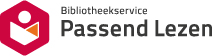 avonAvonturenromanbiogBiografieblinRoman over blindenbyblBijbelse romanchriChristelijk milieudeteDetectiveromandialRoman in dialectdierDierenlevendoktDoktersromanerotErotisch verhaalfamiFamilieromanfantFantasyfiloFilosofische romangehaRoman over gehandicaptengrieGriezelverhaalhistHistorische romanhomoRoman over homoseksualiteithumoHumoristische romanIndoIndonesisch milieuislaIslamitisch milieujeprJeugdproblemenjoodJoods milieukathRooms-katholiek milieukersKerstverhaalkindKinderlevenliefLiefdesromanliteLiteraire roman (klassiek/modern)meisMeisjesromannietOverige romans (niet ingedeeld)oorlOorlogsromanoudmOudere meisjesromanpaasPaasverhaalpoliPolitieke romanpornPornografische romanprotProtestants milieupsycPsychologische romanrassRoman over het rassenvraagstukrealRealistische romanreisReisverhaalschoSchoolverhaalsficScience fictionsintSinterklaasverhaalsociSociale romanspioSpionageromansporSportromansproSprookjesstrkStreek- en boerenromanthriThrillerverhVerhalen en novellenvrouVrouwenlevenwaarWaargebeurdwestWild-west romanzeelZeeleven